Kraków, dnia 28 lutego 2024 r.SPECYFIKACJA  WARUNKÓW  ZAMÓWIENIA  zwana dalej w skrócie SWZRozdział I - Nazwa (firma) oraz adres Zamawiającego.Uniwersytet Jagielloński, ul. Gołębia 24, 31-007 Kraków.Jednostka prowadząca sprawę:Dział Zamówień Publicznych, ul. Straszewskiego 25/3 i 4, 31-113 Kraków;tel.: +4812 663-39-03; godziny urzędowania: od poniedziałku do piątku; od 7:30 do 15:30, z wyłączeniem dni ustawowo wolnych od pracy;strona internetowa (adres url): https://www.uj.edu.pl/narzędzie komercyjne do prowadzenia postępowania: https://platformazakupowa.pl  adres strony internetowej prowadzonego postępowania, na której udostępniane będą zmiany i wyjaśnienia treści SWZ oraz inne dokumenty zamówienia bezpośrednio związane z postępowaniem (adres profilu nabywcy): https://platformazakupowa.pl/transakcja/894588Rozdział II - Tryb udzielenia zamówienia.Postępowanie prowadzone jest w trybie podstawowym bez możliwości negocjacji na podstawie art.  275 pkt.  1 ustawy z dnia  11 września 2019 r. Prawo zamówień publicznych (Dz. U. z 2023 r. poz. 1605, z późn. zm.), zwanej dalej ustawą PZP, oraz zgodnie z wymogami określonymi w niniejszej Specyfikacji Warunków Zamówienia, zwanej dalej „SWZ”.Do czynności podejmowanych przez Zamawiającego i Wykonawców w postępowaniu 
o udzielenie zamówienia stosuje się przepisy powołanej ustawy PZP oraz aktów wykonawczych wydanych na jej podstawie, a w sprawach nieuregulowanych przepisy ustawy z dnia 23 kwietnia 1964 r. - Kodeks cywilny (Dz. U. 2023 poz. 1933 ze zm.).Postępowanie prowadzone jest przez komisję przetargową powołaną do przeprowadzenia niniejszego postępowania o udzielenie zamówienia publicznego.Rozdział III - Opis przedmiotu zamówienia.Przedmiotem postępowania i zamówienia jest wyłonienie Wykonawcy w zakresie sukcesywnej dostawy środków czystości dla jednostek organizacyjnych Uniwersytetu Jagiellońskiego (z wyłączeniem Uniwersytetu Jagiellońskiego Collegium Medicum) – postępowanie w podziale na dwie (2) części.Zamawiający zastrzega, iż zawarte w niniejszej SWZ i jej załączniku ilości zamawianych artykułów mają charakter szacunkowy. Zamawiający zastrzega sobie możliwość dostosowania ilości zamawianych artykułów do aktualnych potrzeb (tj. zwiększania lub zmniejszania podanych w poszczególnych pozycjach wykazu asortymentowo-ilościowego wielkości) w ramach środków finansowych przeznaczonych na realizację przedmiotowego zamówienia. Zamawiający nie przewiduje możliwości realizacji zamówień dodatkowych bądź innego asortymentu w okresie trwania umowy. Zamawiający deklaruje, iż w ramach umowy zostanie wykorzystane co najmniej 75% wartości umowy. Wartość pojedynczego zamówienia nie będzie mniejsza niż 60 zł brutto.Szczegółowy opis przedmiotu zamówienia wraz z opisem minimalnych parametrów i wymagań technicznych oraz funkcjonalnych zawiera załącznik A do SWZ.Wymagania ogólne dla części I oraz II przedmiotu zamówienia:Termin ważności środków czystości nie może być krótszy niż 6 miesięcy od dnia ich dostarczenia Zamawiającemu. Dostarczane artykuły muszą posiadać oryginalne opakowanie producenta oraz muszą być konfekcjonowane w wymaganej gramaturze/jednostce objętości, w jednym opakowaniu. Niedopuszczalnym jest dostarczenie kilku opakowań produktów w celu uzyskania wymaganej przez Zamawiającego gramatury/objętości.Produkty muszą być dostarczane w trwałych opakowaniach, nie rozpadających się oraz nie odłamujących podczas normalnego użytkowania.Zamawiający dopuszcza możliwość składania ofert na artykuły ekologiczne, które będą również punktowane w kryterium „Zaoferowanie środków ekologicznych:” pod pojęciem ekologicznych środków czyszczących rozumie się środki biodegradowalne i wolne od alergenów, wolne od petrochemicznych środków powierzchniowo czynnych, petrochemicznych zapachów, barwników i konserwantów, nie zawierające wybielaczy itp. Środki ekologiczne, to środki zawierające naturalne składniki aktywne, związki powierzchniowo czynne pochodzenia roślinnego o wysokiej i szybkiej biodegradacji. Na potrzeby niniejszego zamówienia publicznego za ekologiczne środki czystości (detergenty ekologiczne) rozumie się każdą substancję lub mieszaninę zawierającą mydło i/lub inne substancje powierzchniowo czynne przeznaczoną do procesów mycia i czyszczenia wykazującą podatność na biodegradację całkowitą zgodnie z kryteriami zawartymi w Załączniku III do rozporządzenia nr 648/2004/WE Parlamentu Europejskiego i Rady z dnia 31 marca 2004 r. w sprawie detergentów (Dz. U. UE L 2004 Nr 104, str. 1). Zamawiający nadmienia, że detergenty mogą mieć różną postać (płyn, proszek, pasta, kostka, wypraska, kształtka itp.) i wprowadzane są do obrotu w celu używania ich w gospodarstwie domowym, obiektach użyteczności publicznej lub do celów przemysłowych. środki ekologiczne muszą posiadać tę samą pojemność (gramaturę), jaka została określona dla preparatów wyspecyfikowanych w treści Załącznika A do SWZ, zdolność czyszcząca środków ekologicznych musi być równoważna lub lepsza od zdolności czyszczącej artykułów określonych w Załączniku A do SWZ. Składanie ofert równoważnych – przedmiot zamówienia został opisany w sposób precyzyjny i zrozumiały, niemniej jednak biorąc pod uwagę różnorodność oferowanego na rynku asortymentu i odmienną jakość oferowaną przez producentów w odniesieniu do tego samego środka czystości, wskazanego z nazwy lub typu, celem uzyskania pożądanego przez zamawiającego standardu przywołano wzorce ze wskazaniem znaków towarowych, patentów lub pochodzenia, źródła lub szczególnego procesu, który charakteryzuje produkty dostarczane przez konkretnego wykonawcę. Powyższe przywołanie określa włącznie preferowaną jakość oraz poziom parametrów technicznych i/lub funkcjonalno-użytkowych, którymi zainteresowany jest zamawiający. Stąd też, wyraźnie podkreśla się, iż ww. nazwom, znakom towarowym, patentom lub miejscom pochodzenia, o ile zostały przywołane każdorazowo towarzyszy zapis „lub równoważny”.Z uwagi na liczbę środków czystości wyspecyfikowanych w treści załącznika A do SWZ oraz liczny katalog parametrów, przesądzających o pożądanym standardzie oferowanego przedmiotu zamówienia, zamawiający uznaje, że pod pojęciem „równoważności” rozumie się oferowanie materiałów biurowych posiadających:co najmniej te same cechy (tj. właściwości funkcjonalne i użytkowe), co podane w załączniku A do SWZ iparametry techniczne na poziomie co najmniej takim, jak wskazane przez zamawiającego (w tym zakresie zamawiający dopuszcza również rozwiązania lepsze niż opisane przez niego, w szczególności wynikające z unowocześnienia technologicznej linii produkcyjnej).Równoważność oceniana będzie wyłącznie na podstawie parametrów wyspecyfikowanych, tj. na przykładzie:np. poz. 28 (część 1) - Żel do udrożniania rur w kuchni, łazience i toalecie. Środek skutecznie rozpuszczający odpady kuchenne, włosy, papier, tłuszcz itp. Zawierający substancje o działaniu antybakteryjnym, pomaga likwidować brzydkie zapachy. Gęstość: 0,9 g/cm3 - 1,2g/cm3, pH 12-13,  Pojemność min. 500ml (lub 500g).- oznacza to, że oferowany środek czystości równoważny będzie podlegał ocenie w zakresie działania, wielkości, gęstości, a także ph.dodatkowo, dla potrzeb przedmiotowego postępowania pod pojęciem „równoważności” rozumie się zarówno te same rodzajowo środki czystości jednak o innej nazwie nadanej przez producenta artykułu, jak i środki czystości innych producentów aniżeli producenci wzorcowi wskazani w załączniku A do SWZ.Każdy wykonawca składający ofertę równoważną jest obowiązany wykazać w treści przedkładanej przez siebie oferty, że oferowany przez niego przedmiot zamówienia spełnia wymagania i parametry techniczne i/lub funkcjonalno-użytkowe określone w SWZ, bądź też przewiduje rozwiązania lepsze niż opisywane. W przypadku wskazania w zapisach SWZ, nazw własnych, symboli, itp., należy zapisy te rozumieć jako zapisy, któremu towarzyszy wyraz „lub równoważny”, przy czym kryterium stosowanym w celu oceny równoważności jest spełnienie co najmniej tych samych cech jakościowych i innych na poziomie, co najmniej takim jak opisane w SWZ. Wykonawca proponujący środki równoważne oraz środki ekologiczne musi dołączyć do oferty karty (opisy) charakterystyki produktu (sporządzone i aktualizowane zgodnie z przepisami rozporządzenia Parlamentu Europejskiego i Rady 1907/2006 z dnia 18 grudnia 2006 r. w sprawie rejestracji, oceny, udzielania zezwoleń i stosowanych ograniczeń w zakresie chemikaliów (REACH), utworzenia Europejskiej Agencji Chemikaliów, zmieniające dyrektywę 1999/45/WE oraz uchylające rozporządzenie Rady (EWG) nr 793/93 i rozporządzenie Komisji (WE) nr 1488/94, jak również dyrektywę Rady 76/769/EWG i dyrektywy Komisji 91/155/EWG, 93/67/EWG, 93/105/WE i 2000/21/WE – Dz. U. UE L 2006 Nr 396, str. 1), potwierdzające, że oferowane produkty są zgodne z wymaganiami Zamawiającego oraz że odpowiadają określonym normom lub specyfikacjom technicznym i są dopuszczone do obrotu i używania, chyba, że przepisy ww. rozporządzenia 1907/2006 „REACH” nie wymagają przedłożenia karty charakterystyki dla danej substancji chemicznej lub jej mieszaniny. Wykonawca musi zaoferować przedmiot zamówienia zgodny z wymogami Zamawiającego określonymi w SWZ, przy czym zobowiązany jest do wskazania w załączniku A do formularza oferty: nazwy producenta oraz nazwę własną artykułu, jeśli występuje.Wymagania ogólne dla całości przedmiotu zamówienia:Przy realizacji przedmiotu zamówienia Wykonawca musi wziąć pod uwagę następujące zasady realizacji zamówienia:poszczególne dostawy będą realizowane do ok. 80 budynków, w których zlokalizowane są liczne jednostki organizacyjne zamawiającego. Budynki rozmieszczone są na terenie całego miasta Krakowa; Zamawiający nie posiada zaplecza magazynowego, w którym Wykonawca mógłby zdeponować większą ilość zamawianych artykułów; zamówienia będą składane na bieżąco w ramach aktualnego zapotrzebowania danej jednostki organizacyjnej UJ;transport przedmiotu zamówienia każdorazowo zapewnia na własny koszt Wykonawca (niezależnie od wartości poszczególnego zamówienia) a dostawa będzie realizowana sukcesywnie w ramach aktualnego zapotrzebowania zgłaszanego w sposób przewidziany w niniejszej SWZ przez daną jednostkę organizacyjną Zamawiającego;Wykonawca będzie zobowiązany do dostawy zgłoszonego zapotrzebowania (niezależnie od wartości poszczególnego zamówienia) w terminie do 5 (pięciu) dni roboczych, licząc od dnia złożenia zamówienia za pośrednictwem platformy SAP, do wskazanej jednostki UJ na terenie Krakowa. Zamawiający dopuszcza skrócenie ww. czasu na dostawę zgłoszonego zapotrzebowania.Zamówienia będą realizowane wyłącznie za pomocą uruchomionej w systemie SAP platformy internetowej zamawiającego (tzw. Wirtualny Magazyn Zamawiającego), której działanie obligatoryjnie będzie opierać się na następujących założeniach: utworzony na niej profil Zamawiającego obejmować będzie wyłącznie katalog artykułów objętych postępowaniem przetargowym; zamawianie asortymentu spoza oferty przetargowej, a zatem z pełnego katalogu wykonawcy, nie będzie możliwe;formularz zamówienia zostanie wygenerowany w systemie SAP i przesłany automatycznie Wykonawcy oraz osobie składającej zamówienie; wypełniony formularz zamówienia wraz z automatycznie narzucanymi w systemie cenami produktów obowiązującymi wykonawcę po przeprowadzeniu przedmiotowego postępowania przetargowego, stanowić będzie fakturę „proforma”, na podstawie której zostanie wystawiona Zamawiającemu faktura ostateczna (końcowa); ww. platforma internetowa zamawiającego zostanie uruchomiona najpóźniej w dniu podpisania umowy, a Wykonawca przed podpisaniem umowy zobowiązany jest do przekazania Zamawiającemu wszelkich informacji związanych z oferowanym asortymentem. Wykonawca musi zapewnić przyjmowanie zleceń w godz. od 7.30 do godz. 15.30, od poniedziałku do piątku. Złożone drogą elektroniczną (mail) zamówienie Wykonawca zobowiązuje się dostarczyć jednorazowo w całości bez rozbijania na mniejsze dostawy (Zamawiający nie dopuszcza dzielenia pojedynczego zamówienia na kilka dostaw).Zamówienie w części udzielane jest z realizowanych przez Uniwersytet Jagielloński projektów współfinansowanych przez Unię Europejską.Opis przedmiotu zamówienia zgodny z nomenklaturą Wspólnego Słownika Zamówień CPV: Część I: 39810000-3 Preparaty i woski wonne, 39813000-4 Pasty i proszki czyszczące, 39820000-6 Środki organiczne powierzchniowo czynne, 39830000-9 Środki czyszczące, 39831250-3 Roztwory myjące, 39812100-8 Pasty, 39831000-6 Preparaty piorące.Część II: 39830000-9 Środki czyszczące,33711900-6 Mydło, 39812000-7 Pasty i Kremy, 39811000-0 Preparaty do odświeżania powietrza w pomieszczeniach, 39813000-4 Pasty i proszki czyszczące, 39820000-6 Środki organiczne powierzchniowo czynne, 39831220-4 Środki odtłuszczające, 39831250-3 Roztwory myjące, 39831210-1 Detergenty do zmywarek.Rozdział IV – Przedmiotowe środki dowodoweZamawiający wymaga złożenia następujących przedmiotowych środków dowodowych:CZĘŚĆ I oraz II - karty charakterystyki, opis/y techniczny/e i/lub funkcjonalny/e producenta, lub wydruk/i ze stron internetowych, bądź katalog/i producenta/ów pozwalające na ocenę zgodności oferowanych materiałów oraz ich parametrów z wymaganiami SWZ. Wykonawca musi w niniejszych materiałach jednoznacznie wskazać, której pozycji dotyczą  materiały. W przypadku zaoferowania artykułów wskazanych przez Zamawiającego jako przykładowe, Wykonawca nie ma obowiązku przedłożenia wskazanych powyżej dokumentów.Wyżej wymienione przedmiotowe środki dowodowe muszą zostać opatrzone podpisem kwalifikowanym, zaufanym lub osobistym, zgodnie z zasadami niniejszej SWZ.Jeżeli wykonawca nie złożył przedmiotowych środków dowodowych lub złożone przedmiotowe środki dowodowe są niekompletne, zamawiający wzywa do ich złożenia lub uzupełnienia w wyznaczonym terminie, nie krótszym niż 2 dni robocze.Przepisu ust. 2 nie stosuje się, jeżeli przedmiotowy środek dowodowy służy potwierdzeniu zgodności z cechami lub kryteriami określonymi w opisie kryteriów oceny ofert lub, pomimo złożenia przedmiotowego środka dowodowego, oferta podlega odrzuceniu albo zachodzą przesłanki unieważnienia postępowania. Przedmiotowe środki dowodowe służące potwierdzeniu równoważności nie podlegają uzupełnieniu.Zamawiający może żądać od Wykonawców wyjaśnień dotyczących treści przedmiotowych środków dowodowych.Rozdział V - Termin wykonania zamówienia. Umowa w sprawie realizacji przedmiotu zamówienia będzie realizowana sukcesywnie przez okres 18 miesięcy. Wykonawca zapewnia dostawę zamawianych środków czystości zgodnie z postanowieniami Umowy w ciągu 5 dni roboczych od otrzymania pojedynczego zamówienia na dostawę od dokonującej go jednostki organizacyjnej Zamawiającego. W przypadku wyczerpania się kwoty umowy przed upływem 18 miesięcy licząc od dnia zawarcia umowy, umowa wygasa. Wykonawca zapewnia gotowość do realizacji zamówienia w dniu zawarcia umowy.Rozdział VI - Opis warunków podmiotowych udziału w postępowaniu.Zdolność do występowania w obrocie gospodarczym – Zamawiający nie wyznacza warunku w tym zakresie.Uprawnienia do prowadzenia określonej działalności gospodarczej lub zawodowej, o ile wynika to z odrębnych przepisów – Zamawiający nie wyznacza warunku w tym zakresie, Sytuacja ekonomiczna lub finansowa – Zamawiający nie ustanawia warunku w tym zakresie.Zdolność techniczna lub zawodowa – Zamawiający nie ustanawia warunku w tym zakresie.Rozdział VII - Podstawy wykluczenia wykonawców.Zamawiający wykluczy wykonawcę w przypadku zaistnienia okoliczności przewidzianych postanowieniami art. 108 ust. 1 PZP, [z zastrzeżeniem art. 110 ust. 2], tj. będącego osobą fizyczną, którego prawomocnie skazano za przestępstwo: udziału w zorganizowanej grupie przestępczej albo związku mającym na celu popełnienie przestępstwa lub przestępstwa skarbowego, o którym mowa w art. 258 Kodeksu karnego;handlu ludźmi, o którym mowa w art. 189a Kodeksu karnego;o którym mowa w art. 228-230a, art. 250a Kodeksu karnego, w art. 46-48 ustawy z dnia 25 czerwca 2010 r. o sporcie (Dz. U. z 2022 r. poz. 1599 i 2185) lub w art. 54 ust. 1-4 ustawy z dnia 12 maja 2011 r. o refundacji leków, środków spożywczych specjalnego przeznaczenia żywieniowego oraz wyrobów medycznych (Dz. U. z 2023 r. poz. 826);finansowania przestępstwa o charakterze terrorystycznym, o którym mowa w art. 165a Kodeksu karnego, lub przestępstwo udaremniania lub utrudniania stwierdzenia przestępnego pochodzenia pieniędzy lub ukrywania ich pochodzenia, o którym mowa w art. 299 Kodeksu karnego;o charakterze terrorystycznym, o którym mowa w art. 115 § 20 Kodeksu karnego, lub mające na celu popełnienie tego przestępstwa;powierzenia wykonywania pracy małoletniemu cudzoziemcowi, o którym mowa w art. 9 ust. 2 ustawy z dnia 15 czerwca 2012 r. o skutkach powierzania wykonywania pracy cudzoziemcom przebywającym wbrew przepisom na terytorium Rzeczypospolitej Polskiej (Dz. U. z 2021 r. poz. 1745);przeciwko obrotowi gospodarczemu, o których mowa w art. 296-307 Kodeksu karnego, przestępstwo oszustwa, o którym mowa w art. 286 Kodeksu karnego, przestępstwo przeciwko wiarygodności dokumentów, o których mowa w art. 270-277d Kodeksu karnego, lub przestępstwo skarbowe;o którym mowa w art. 9 ust. 1 i 3 lub art. 10 ustawy z dnia 15 czerwca 2012 r. o skutkach powierzania wykonywania pracy cudzoziemcom przebywającym wbrew przepisom na terytorium Rzeczypospolitej Polskiej - lub za odpowiedni czyn zabroniony określony 
w przepisach prawa obcego;Zamawiający wykluczy wykonawcę w przypadku zaistnienia okoliczności przewidzianych w art. 7 ust. 1 ustawy z dnia 13 kwietnia 2022 r. o szczególnych rozwiązaniach w zakresie przeciwdziałania wspieraniu agresji na Ukrainę oraz służących ochronie bezpieczeństwa narodowego (Dz.U. z 2022 r., poz. 835);Zgodnie z art. 110 ust. 2 PZP Wykonawca nie podlega wykluczeniu jeśli wyczerpująco wyjaśnił fakty i okoliczności związane z przestępstwem, wykroczeniem lub swoim nieprawidłowym postępowaniem oraz spowodowanymi przez nie szkodami, aktywnie współpracując odpowiednio 
z właściwymi organami, w tym organami ścigania, lub Zamawiającym;Stosownie do treści art. 109 ust. 1 ustawy PZP, zamawiający wykluczy z postępowania wykonawcę:który naruszył obowiązki dotyczące płatności podatków, opłat lub składek na ubezpieczenia społeczne lub zdrowotne, z wyjątkiem przypadku, o którym mowa w art. 108 ust. 1 pkt 3, chyba że wykonawca odpowiednio przed upływem terminu do składania wniosków o dopuszczenie do udziału w postępowaniu albo przed upływem terminu składania ofert dokonał płatności należnych podatków, opłat lub składek na ubezpieczenia społeczne lub zdrowotne wraz z odsetkami lub grzywnami lub zawarł wiążące porozumienie w sprawie spłaty tych należności (art. 109 ust. 1 pkt 1);w stosunku do którego otwarto likwidację, ogłoszono upadłość, którego aktywami zarządza likwidator lub sąd, zawarł układ z wierzycielami, którego działalność gospodarcza jest zawieszona albo znajduje się on w innej tego rodzaju sytuacji wynikającej z podobnej procedury przewidzianej w przepisach miejsca wszczęcia tej procedury (art. 109 ust.1 pkt 4);który w sposób zawiniony poważnie naruszył obowiązki zawodowe, co podważa jego uczciwość, w szczególności gdy wykonawca w wyniku zamierzonego działania lub rażącego niedbalstwa nie wykonał lub nienależycie wykonał zamówienie, co zamawiający jest w stanie wykazać za pomocą stosownych dowodów (art. 109 ust. 1 pkt 5);który, z przyczyn leżących po jego stronie, w znacznym stopniu lub zakresie nie wykonał 
lub nienależycie wykonał albo długotrwale nienależycie wykonywał istotne zobowiązanie wynikające z wcześniejszej umowy w sprawie zamówienia publicznego lub umowy koncesji, 
co doprowadziło do wypowiedzenia lub odstąpienia od umowy, odszkodowania, wykonania zastępczego lub realizacji uprawnień z tytułu rękojmi za wady (art. 109 ust. 1 pkt 7);który w wyniku zamierzonego działania lub rażącego niedbalstwa wprowadził zamawiającego w błąd przy przedstawianiu informacji, że nie podlega wykluczeniu, spełnia warunki udziału w postępowaniu lub kryteria selekcji, co mogło mieć istotny wpływ na decyzje podejmowane przez zamawiającego w postępowaniu o udzielenie zamówienia, lub który zataił te informacje lub nie jest w stanie przedstawić wymaganych podmiotowych środków dowodowych (art. 109 ust. 1 pkt 8);który bezprawnie wpływał lub próbował wpływać na czynności zamawiającego lub próbował pozyskać lub pozyskał informacje poufne, mogące dać mu przewagę w postępowaniu 
o udzielenie zamówienia (art. 109 ust. 1 pkt 9);który w wyniku lekkomyślności lub niedbalstwa przedstawił informacje wprowadzające w błąd, co mogło mieć istotny wpływ na decyzje podejmowane przez zamawiającego 
w postępowaniu o udzielenie zamówienia (art. 109 ust. 1 pkt 10).W przypadkach, o których mowa w ust. 4.1 – 4.4 niniejszego rozdziału, zamawiający może nie wykluczać wykonawcy, jeżeli wykluczenie byłoby w sposób oczywisty nieproporcjonalne, w szczególności, gdy kwota zaległych podatków lub składek na ubezpieczenie społeczne jest niewielka albo sytuacja ekonomiczna lub finansowa wykonawcy, o którym mowa w ust. 4.2 powyżej, jest wystarczająca do wykonania zamówienia.Rozdział VIII - Wykaz oświadczeń i dokumentów, jakie mają dostarczyć Wykonawcy 
w celu potwierdzenia spełnienia warunków udziału w postępowaniu oraz braku podstaw do wykluczenia.Oświadczenia składane obligatoryjnie wraz z ofertą:W celu potwierdzenia braku podstaw do wykluczenia Wykonawcy z postepowania 
o udzielenie zamówienia publicznego w okolicznościach, o których mowa w Rozdziale VII SWZ, Wykonawca musi dołączyć do oferty oświadczenie o niepodleganiu wykluczeniu według wzoru stanowiącego załącznik nr 1 do formularza oferty.Wykonawca, który zamierza powierzyć wykonanie części zamówienia podwykonawcom, w celu wykazania braku istnienia wobec nich podstaw wykluczenia, jest zobowiązany do złożenia oświadczenia, o którym mowa w punkcie 1) w części dotyczącej podwykonawców.W przypadku wspólnego ubiegania się o zamówienie przez wykonawców, oświadczenie w celu potwierdzenia braku podstaw do wykluczenia, o których mowa w punkcie 1) składa każdy z wykonawców wspólnie ubiegających się o zamówienie.Dodatkowe oświadczenia składane obligatoryjnie wraz z ofertą w przypadku składania oferty przez wykonawców wspólnie ubiegających się o udzielenie zamówienia: 1) Wykonawcy wspólnie ubiegający się o udzielenie zamówienia dołączają do oferty oświadczenie, z którego wynika, które roboty budowlane, dostawy lub usługi wykonają poszczególni wykonawcy.Dokumenty i oświadczenia składane przez wykonawcę na wezwanie zamawiającego – dotyczy wykonawcy najwyżej ocenionego w rankingu punktacji.Nie dotyczy.Jeżeli w toku postępowania, wykonawca nie złoży oświadczenia o niepodleganiu wykluczeniu, oświadczeń lub dokumentów niezbędnych do przeprowadzenia postępowania, złożone oświadczenia lub dokumenty są niekompletne, zawierają błędy lub budzą wskazane przez zamawiającego wątpliwości, zamawiający wezwie do ich złożenia, uzupełnienia, poprawienia w terminie przez siebie wskazanym (nie krótszym niż 2 dni robocze), chyba że mimo ich złożenia oferta wykonawcy podlegałaby odrzuceniu albo konieczne byłoby unieważnienie postępowania.Rozdział IX - Informacja o sposobie porozumiewania się Zamawiającego z Wykonawcami oraz przekazywania oświadczeń i dokumentów, a także wskazanie osób uprawnionych do porozumiewania się z Wykonawcami.Informacje ogólne.Postępowanie o udzielenie zamówienia publicznego prowadzone jest przy użyciu narzędzia komercyjnego https://platformazakupowa.pl – adres profilu nabywcy: https://platformazakupowa.pl/pn/uj_eduWykonawca przystępując do niniejszego postępowania o udzielenie zamówienia publicznego:akceptuje warunki korzystania z https://platformazakupowa.pl określone w regulaminie zamieszczonym w zakładce „Regulamin” oraz uznaje go za wiążący;zapozna się z instrukcją korzystania z https://platformazakupowa.pl, a w szczególności z zasadami logowania, składania wniosków o wyjaśnienie treści SWZ, składania ofert oraz dokonywania innych czynności w niniejszym postępowaniu przy użyciu https://platformazakupowa.pl dostępną na https://platformazakupowa.pl – link poniżej:https://drive.google.com/file/d/1Kd1DttbBeiNWt4q4slS4t76lZVKPbkyD/view lub w zakładce: https://platformazakupowa.pl/strona/45-instrukcje oraz będzie ją stosować.Wymagania techniczne i organizacyjne składania ofert, wysyłania i odbierania dokumentów elektronicznych, cyfrowego odwzorowania z dokumentem w postaci papierowej, oświadczeń oraz informacji przekazywanych z ich użyciem opisane zostały na https://platformazakupowa.pl, w regulaminie zamieszczonym w zakładce „Regulamin” oraz instrukcji składania ofert (linki w ust. 1.2.2 powyżej).Wielkość plików:w odniesieniu do oferty – maksymalna liczba plików to 10 po 150 MB każdy;w przypadku komunikacji – wiadomość do zamawiającego max. 500 MB;Komunikacja między zamawiającym i wykonawcami odbywa się wyłącznie przy użyciu narzędzia komercyjnego https://platformazakupowa.pl – adres profilu nabywcy: https://platformazakupowa.pl/pn/uj_eduW celu skrócenia czasu udzielenia odpowiedzi na pytania komunikacja między zamawiającym a wykonawcami w zakresie:przesyłania zamawiającemu pytań do treści SWZ;przesyłania odpowiedzi na wezwanie zamawiającego do złożenia podmiotowych środków dowodowych;przesyłania odpowiedzi na wezwanie zamawiającego do złożenia/poprawienia/uzupełnienia oświadczenia, o którym mowa w art. 125 ust. 1, podmiotowych środków dowodowych, innych dokumentów lub oświadczeń składanych w postępowaniu;przesyłania odpowiedzi na wezwanie zamawiającego do złożenia wyjaśnień dotyczących treści oświadczenia, o którym mowa w art. 125 ust. 1 lub złożonych podmiotowych środków dowodowych lub innych dokumentów lub oświadczeń składanych w postępowaniu;przesyłania odpowiedzi na wezwanie zamawiającego do złożenia wyjaśnień dotyczących treści przedmiotowych środków dowodowych;przesłania odpowiedzi na inne wezwania zamawiającego wynikające z ustawy – Prawo zamówień publicznych;przesyłania wniosków, informacji, oświadczeń wykonawcy;przesyłania odwołania/innychodbywa się za pośrednictwem https://platformazakupowa.pl i formularza: „Wyślij wiadomość do zamawiającego”.Za datę przekazania (wpływu) oświadczeń, wniosków, zawiadomień oraz informacji przyjmuje się datę ich przesłania za pośrednictwem https://platformazakupowa.pl poprzez kliknięcie przycisku: „Wyślij wiadomość do zamawiającego”, po którym pojawi się komunikat, że wiadomość została wysłana do zamawiającego.Zamawiający przekazuje wykonawcom informacje za pośrednictwem https://platformazakupowa.pl. Informacje dotyczące odpowiedzi na pytania, zmiany specyfikacji, zmiany terminu składania i otwarcia ofert zamawiający zamieszcza na platformie w sekcji: „Komunikaty”. Korespondencja, której zgodnie z obowiązującymi przepisami adresatem jest konkretny wykonawca, będzie przekazywana za pośrednictwem https://platformazakupowa.pl do konkretnego wykonawcy.Wykonawca jako podmiot profesjonalny ma obowiązek sprawdzania komunikatów i wiadomości bezpośrednio na https://platformazakupowa.pl przesyłanych przez zamawiającego, gdyż system powiadomień może ulec awarii lub powiadomienie może trafić do folderu SPAM.Zamawiający, zgodnie z rozporządzeniem Prezesa Rady Ministrów z dnia 30 grudnia 2020 r. w sprawie sposobu sporządzania i przekazywania informacji oraz wymagań technicznych dla dokumentów elektronicznych oraz środków komunikacji elektronicznej w postępowaniu o udzielenie zamówienia publicznego lub konkursie (Dz. U. z 2020 r., poz. 2452), określa niezbędne   wymagania sprzętowo-aplikacyjne umożliwiające pracę na https://platformazakupowa.pl, tj.:stały dostęp do sieci Internet o gwarantowanej przepustowości nie mniejszej niż 512 kb/s;komputer klasy PC lub MAC o następującej konfiguracji: pamięć min. 2 GB Ram, procesor Intel IV 2 GHZ lub jego nowsza wersja, jeden z systemów operacyjnych – MS Windows 7, Mac Os x 10 4, Linux, lub ich nowsze wersje;zainstalowana dowolna, inna przeglądarka internetowa niż Internet Explorer;włączona obsługa JavaScript,zainstalowany program Adobe Acrobat Reader lub inny obsługujący format plików .pdf.Szyfrowanie na https://platformazakupowa.pl odbywa się za pomocą protokołu TLS 1.3.Oznaczenie czasu odbioru danych przez platformę zakupową stanowi datę oraz  dokładny czas (hh:mm:ss) generowany według czasu lokalnego serwera synchronizowanego z zegarem Głównego Urzędu Miar.Sposób sporządzenia i przekazania dokumentów elektronicznych oraz cyfrowego odwzorowania z dokumentem w postaci papierowej musi być zgody z wymaganiami określonymi w rozporządzeniu Prezesa Rady Ministrów z dnia 30 grudnia 2020 r. w sprawie sposobu sporządzania i przekazywania informacji oraz wymagań technicznych dla dokumentów elektronicznych oraz środków komunikacji elektronicznej w postępowaniu o udzielenie zamówienia publicznego lub konkursie (t.j.: Dz. U. 2020 r., poz. 2452 z późn. zm) oraz rozporządzeniu Ministra Rozwoju, Pracy i Technologii z dnia 23 grudnia 2020 r. w sprawie podmiotowych środków dowodowych oraz innych dokumentów lub oświadczeń, jakich może żądać zamawiający od wykonawcy (t. j.: Dz. U. 2020 r., poz. 2415 z późn. zm.), tj.:dokumenty lub oświadczenia, w tym oferta, składane są w oryginale w formie elektronicznej przy użyciu kwalifikowanego podpisu elektronicznego lub  w  postaci elektronicznej opatrzonej podpisem zaufanym lub podpisem osobistym. W przypadku składania podpisu kwalifikowanego i wykorzystania formatu podpisu XAdES zewnętrzny, zamawiający wymaga dołączenia odpowiedniej ilości plików, tj. podpisywanych plików z danymi oraz plików podpisu w formacie XAdES. Oferta złożona bez opatrzenia właściwym podpisem elektronicznym podlega odrzuceniu na podstawie art. 226 ust. 1 pkt 3 ustawy PZP, z uwagi na niezgodność z art. 63 tej ustawy;dokumenty wystawione w formie elektronicznej przekazuje się jako dokumenty elektroniczne, zapewniając zamawiającemu możliwość weryfikacji podpisów;jeżeli oryginał dokumentu, oświadczenia lub inne dokumenty składane w postępowaniu o udzielenie zamówienia, nie zostały sporządzone w postaci dokumentu elektronicznego, wykonawca może sporządzić i przekazać cyfrowe odwzorowanie z dokumentem lub oświadczeniem w postaci papierowej, opatrując je kwalifikowanym podpisem elektronicznym, podpisem zaufanym lub podpisem osobistym, co jest równoznaczne z poświadczeniem przekazywanych dokumentów lub oświadczeń za zgodność z oryginałem;w przypadku przekazywania przez wykonawcę cyfrowego odwzorowania z dokumentem w postaci papierowej, opatrzenie go kwalifikowanym podpisem elektronicznym, podpisem zaufanym lub podpisem osobistym przez wykonawcę albo odpowiednio przez podmiot, na którego zdolnościach lub sytuacji polega wykonawca na zasadach określonych w art. 118 ustawy PZP, albo przez podwykonawcę jest równoznaczne z poświadczeniem za zgodność z oryginałem.Poświadczenia za zgodność z oryginałem dokonuje odpowiednio wykonawca, podmiot, na którego zdolnościach lub sytuacji polega wykonawca, wykonawcy wspólnie ubiegający się o udzielenie zamówienia publicznego albo podwykonawca, w zakresie dokumentów, które każdego z nich dotyczą (w odniesieniu do pełnomocnictw – zgodnie z zasadą opisaną w rozdziale XII ust. 7 niniejszej SWZ).Sposób porozumiewania się zamawiającego z wykonawcami w zakresie skutecznego złożenia oferty.Oferta musi być sporządzona z zachowaniem postaci elektronicznej w formacie danych zgodnym z Obwieszczeniem Prezesa Rady Ministrów z dnia 9 listopada 2017 r. w sprawie ogłoszenia jednolitego tekstu rozporządzenia Rady Ministrów w sprawie Krajowych Ram Interoperacyjności, minimalnych wymagań dla rejestrów publicznych i wymiany informacji w postaci elektronicznej oraz minimalnych wymagań dla systemów teleinformatycznych i podpisana kwalifikowanym podpisem elektronicznym, podpisem zaufanym lub podpisem osobistym. Zaleca się wykorzystanie formatów: .pdf, .doc., .xls, .jpg (.jpeg) ze szczególnym wskazaniem na .pdf. W celu ewentualnej kompresji danych rekomenduje się wykorzystanie formatów: .zip, 7Z. Do formatów powszechnych a nieobjętych treścią rozporządzenia zalicza się: .rar, .gif, .bmp, .numbers, .pages. Dokumenty złożone 
w takich plikach zostaną uznane za złożone nieskutecznie. Wykonawca składa ofertę za pośrednictwem https://platformazakupowa.pl – adres profilu nabywcy https://platformazakupowa.pl/pn/uj_edu, zgodnie z regulaminem, o którym mowa w ust. 1 tego rozdziału. Zamawiający nie ponosi odpowiedzialności za   złożenie oferty w sposób niezgodny z instrukcją korzystania z  https://platformazakupowa.pl, w szczególności za sytuację, gdy zamawiający zapozna się z treścią oferty przed upływem terminu składania ofert (np. złożenie oferty w zakładce „Wyślij wiadomość do zamawiającego”). Taka oferta zostanie uznana przez zamawiającego za ofertę handlową i nie będzie brana pod uwagę w przedmiotowym postępowaniu ponieważ nie został spełniony obowiązek narzucony w art. 221 ustawy – Prawo zamówień publicznych.Sposób zaszyfrowania oferty opisany został w instrukcji składania ofert (linki w ust. 1.2.2 powyżej), przy czym szyfrowanie oferty ma być dokonane jedynie za pomocą narzędzia wbudowanego w platformę zakupową.Po upływie terminu składania ofert wykonawca nie może skutecznie dokonać zmiany ani wycofać uprzednio złożonej oferty.Do porozumiewania się z Wykonawcami upoważniona w zakresie formalnym 
i merytorycznym jest Mateusz Zieliński, tel. +48 12-663-39-05. Rozdział X - Wymagania dotyczące wadium. Zamawiający nie wymaga wniesienia wadium.Rozdział XI - Termin związania ofertą.Wykonawca jest związany złożoną ofertą 30 dni, od dnia upływu terminu składania ofert, tj. do dnia 5 kwietnia 2024 r. włącznie.W przypadku gdy wybór najkorzystniejszej oferty nie nastąpi przed upływem terminu związania oferta określonego w SWZ, Zamawiający przed upływem terminu związania oferta zwraca się jednokrotnie do Wykonawców o wyrażenie zgody na przedłużenie tego terminu o wskazywany przez niego okres, nie dłuższy niż 30 dni.Przedłużenie terminu związania oferta, o którym mowa w ust. 2, wymaga złożenia przez Wykonawcę pisemnego oświadczenia o wyrażeniu zgody na przedłużenie terminu związania ofertą.Rozdział XII  - Opis sposobu przygotowywania ofert.Każdy wykonawca może złożyć tylko jedną ofertę na realizacji całości/części przedmiotu zamówienia.Ofertę składa się z zachowaniem formy i sposobu opisanych w rozdziale IX niniejszej SWZ.Dopuszcza się możliwość złożenia oferty przez dwa lub więcej podmiotów wspólnie ubiegających się o udzielenie zamówienia publicznego na zasadach opisanych w treści art. 58 ustawy PZP. Oferta musi być napisana w języku polskim.Oferta wraz ze wszystkimi jej załącznikami musi być podpisana przez osobę (osoby) uprawnioną do reprezentacji wykonawcy, zgodnie z wpisem do Krajowego Rejestru Sądowego, Centralnej Ewidencji i Informacji o Działalności Gospodarczej lub do innego, właściwego rejestru. Wskazane dokumenty wykonawca załącza wraz z ofertą, chyba że zmawiający może uzyskać je za pomocą bezpłatnych i ogólnodostępnych baz danych, a wykonawca wskazał dane umożliwiające dostęp do tych dokumentów w treści oferty. Jeżeli w imieniu wykonawcy działa osoba, której umocowanie nie wynika z ww. dokumentów, wykonawca wraz z ofertą przedkłada pełnomocnictwo lub inny dokument potwierdzający umocowanie do reprezentowania wykonawcy. Pełnomocnictwa sporządzone w języku obcym wykonawca składa wraz z tłumaczeniem na język polski.W przypadku składania oferty przez wykonawców wspólnie ubiegających się o udzielenie zamówienia lub w sytuacji reprezentowania wykonawcy przez pełnomocnika do oferty musi być dołączone pełnomocnictwo. Wraz  z pełnomocnictwem winien być złożony dokument potwierdzający możliwość udzielania pełnomocnictwa. Pełnomocnictwo przekazuje się w postaci elektronicznej, opatrzonej kwalifikowanym podpisem elektronicznym, podpisem zaufanym lub podpisem osobistym. Pełnomocnictwo sporządzone jako dokument w postaci papierowej i opatrzony własnoręcznym podpisem przekazuje się jako cyfrowe odwzorowanie tego dokumentu opatrzone kwalifikowanym podpisem elektronicznym, podpisem zaufanym lub podpisem osobistym, poświadczającym zgodność cyfrowego odwzorowania z dokumentem w postaci papierowej, przy czym poświadczenia dokonuje mocodawca lub notariusz, zgodnie z art. 97 § 2 ustawy z dnia 14 lutego 1991 r.  – Prawo  o notariacie (Dz. U. 2023 r., poz. 1615 z późn. zm.). Oferta wraz ze stanowiącymi jej integralną część załącznikami musi być sporządzona przez wykonawcę według treści postanowień niniejszej SWZ oraz według treści formularza oferty i jego załączników, w szczególności oferta musi zawierać wypełniony i podpisany formularz oferty wraz z co najmniej następującymi załącznikami (wypełnionymi i uzupełnionymi lub sporządzonymi zgodnie z ich treścią):oświadczenie Wykonawcy o niepodleganiu wykluczeniu z postępowania – w przypadku wspólnego ubiegania się o zamówienie przez Wykonawców, oświadczenie o niepodleganiu wykluczeniu składa każdy z Wykonawców,szczegółową kalkulację ceny oferty, uwzględniającą wymagania i zapisy SWZ, 
w szczególności Wykonawca jest zobowiązany do wypełnienia wszystkich tabel cenowych zawartych w załączniku A do SWZ,przedmiotowe środki dowodowe: zgodnie z rozdziałem IV SWZ. pełnomocnictwo (zgodnie z ust. 5-7 powyżej) lub inny dokument potwierdzający umocowanie do reprezentowania wykonawcy;wykaz podwykonawców.Oferta musi być napisana w języku polskim.Jeżeli wykonawca składając ofertę, zastrzega sobie prawo do nie udostępnienia innym uczestnikom postępowania informacji stanowiących tajemnicę przedsiębiorstwa, w rozumieniu przepisów o zwalczaniu nieuczciwej konkurencji, musi to wyraźnie wskazać w ofercie, poprzez złożenie stosownego oświadczenia zawierającego wykaz zastrzeżonych dokumentów i wykazanie iż zastrzeżone informacje stanowią tajemnice przedsiębiorstwa. Dokumenty opatrzone klauzulą; „Dokument zastrzeżony” muszą być załączone łącznie z oświadczeniem i stanowić odrębne pliki zaszyfrowane wraz innymi plikami stanowiącymi ofertę. Wykonawca nie może zastrzec informacji, o których mowa w art. 222 ust. 5 ustawy PZP.Zaleca się, aby wszystkie karty oferty wraz z załącznikami były jednoznacznie ponumerowane oraz aby wykonawca sporządził i dołączył spis treści oferty.Wszelkie koszty związane z przygotowaniem i złożeniem oferty ponosi wykonawca.Rozdział XIII - Termin składania i otwarcia ofert.Oferty należy składać w terminie do dnia 7 marca 2024 r., do godziny 10:00, na zasadach, opisanych w rozdziale IX ust. 1-2 SWZ.Wykonawca przed upływem terminu do składania ofert może wycofać ofertę zgodnie z regulaminem na https://platformazakupowa.pl. Sposób wycofania oferty zamieszczono w instrukcji dostępnej pod adresem: https://platformazakupowa.pl/strona/45-instrukcje. Oferta nie może zostać wycofana po upływie terminu składania ofert. Zamawiający odrzuci ofertę złożoną po terminie składania ofert.Otwarcie ofert nastąpi w dniu 7 marca 2024 r., o godzinie 10:10, za pośrednictwem https://platformazakupowa.pl W przypadku zmiany terminu składania ofert zamawiający zamieści informację o   jego   przedłużeniu na https://platformazakupowa.pl – adres profilu nabywcy – https://platformazakupowa.pl/pn/uj_edu, w zakładce właściwej dla prowadzonego postępowania, w sekcji „Komunikaty”.W przypadku awarii systemu teleinformatycznego, skutkującej brakiem możliwości otwarcia ofert w terminie określonym przez zamawiającego, otwarcie ofert nastąpi niezwłocznie po usunięciu awarii.Zamawiający najpóźniej przed otwarciem ofert udostępni na https://platformazakupowa.pl – adres profilu nabywcy – https://platformazakupowa.pl/pn/uj_edu, w zakładce właściwej dla prowadzonego postępowania, w sekcji „Komunikaty”, informację o kwocie, jaką zamierza przeznaczyć na sfinansowanie zamówienia.Zamawiający niezwłocznie po otwarciu ofert, udostępni na stronie internetowej prowadzonego postępowania informacje o:nazwach albo imionach i nazwiskach oraz siedzibach lub miejscach prowadzonej działalności gospodarczej albo miejscach zamieszkania wykonawców, których oferty zostały otwarte;cenach lub kosztach zawartych w ofertach.Zamawiający nie przewiduje przeprowadzania jawnej sesji otwarcia ofert z udziałem wykonawców, jak też transmitowania sesji otwarcia za pośrednictwem elektronicznych narzędzi do przekazu wideo on-line.Rozdział XIV - Opis sposobu obliczenia ceny.Cenę oferty należy podać w złotych polskich i wyliczyć na podstawie indywidualnej kalkulacji uwzględniając podatki oraz rabaty, upusty itp., których wykonawca zamierza udzielić oraz  wszystkie koszty związane z realizacją umowy. W ofercie Wykonawca winien skalkulować cenę dla całości przedmiotu zamówienia w zakresie każdej z części.Żaden z oferowanych środków czystości nie może zostać wyceniony na kwotę 0,00 zł. Sumaryczna cena brutto wyliczona na podstawie indywidualnej kalkulacji Wykonawcy musi odpowiadać cenie podanej przez Wykonawcę w formularzu oferty.Ceny muszą być podane i wyliczone w zaokrągleniu do dwóch miejsc po przecinku (zasada zaokrąglenia – poniżej 5 należy końcówkę pominąć, powyżej i równe 5 należy zaokrąglić w górę).Jeżeli złożono ofertę, której wybór prowadziłby do powstania u Zamawiającego obowiązku podatkowego zgodnie z przepisami o podatku od towarów i usług, Zamawiający w celu oceny takiej oferty dolicza do przedstawionej w niej ceny podatek od towarów i usług, który miałby obowiązek rozliczyć zgodnie z tymi przepisami.Wykonawca, składając ofertę, informuje Zamawiającego, czy wybór oferty będzie prowadzić do powstania u Zamawiającego obowiązku podatkowego, wskazując nazwę (rodzaj) towaru lub usługi, których dostawa lub świadczenie będzie prowadzić do jego powstania, oraz wskazując ich wartość bez kwoty podatku.Rozdział XV - Opis kryteriów, którymi Zamawiający będzie się kierował przy wyborze oferty wraz z podaniem znaczenia tych kryteriów i sposobu oceny ofert.Kryteria oceny ofert dla poszczególnych częściCZĘŚĆ I i II:Cena brutto za całość zamówienia – 100%Punkty przyznawane za kryterium „cena brutto za całość zamówienia” będą liczone wg następującego wzoru:   C = (Cnaj : Co) x 100   gdzie:   C - liczba punktów przyznana danej ofercie,   Cnaj – najniższa cena spośród ważnych ofert,   Co - cena podana przez Wykonawcę dla którego wynik jest obliczany,Maksymalna liczba punktów, które Wykonawca może uzyskać w tym kryterium wynosi 100.Po dokonaniu ocen przyznane punkty zostaną zsumowane, co będzie stanowić końcową ocenę danej oferty.Wszystkie obliczenia punktów będą dokonywane z dokładnością do dwóch miejsc po przecinku (bez zaokrągleń). Oferta Wykonawcy, która uzyska najwyższą liczbą punktów uznana zostanie za najkorzystniejszą. Jeżeli zostały złożone oferty o takiej samej cenie, zamawiający wzywa wykonawców, którzy złożyli te oferty, do złożenia w terminie określonym przez zamawiającego ofert dodatkowych.Rozdział XVI - Informacje o formalnościach, jakie powinny zostać dopełnione po wyborze oferty w celu zawarcia umowy w sprawie zamówienia publicznego.Przed podpisaniem umowy wykonawca powinien złożyć:kopię umowy(-ów) określającej podstawy i zasady wspólnego ubiegania się o udzielenie zamówienia publicznego – w przypadku złożenia oferty przez podmioty występujące wspólnie (tj. konsorcjum).wykaz podwykonawców z zakresem powierzanych im zadań, o ile przewiduje się ich udział w realizacji zamówienia.oświadczenie o niepodleganiu wykluczeniu – art. 7 ust. 1 ustawy z dnia 13 kwietnia 2022  r. o szczególnych rozwiązaniach w zakresie przeciwdziałania wspieraniu agresji na Ukrainę oraz służących ochronie bezpieczeństwa narodowego (Dz.U. z 2023 r., poz. 1859) – w przypadku wykonawców wspólnie ubiegających się o zamówienie oświadczenie składa każdy z nich.Wybrany Wykonawca jest zobowiązany do zawarcia umowy w terminie i miejscu wyznaczonym przez Zamawiającego.Rozdział XVII - Wymagania dotyczące zabezpieczenia należytego wykonania umowy.Zamawiający nie przewiduje konieczności wniesienia zabezpieczenia należytego wykonania umowy.Rozdział XVIII - Wzór umowy – Stanowi Załącznik Nr 2 do SWZ.Rozdział XIX - Pouczenie o środkach ochrony prawnej przysługujących Wykonawcy 
w toku postępowania o udzielenie zamówienia.Środki ochrony prawnej przysługują Wykonawcy, jeżeli̇ ma lub miał interes w uzyskaniu zamówienia oraz poniósł́ lub możė ponieść szkodę w wyniku naruszenia przez Zamawiającegǫ przepisów ustawy PZP.Odwołanie przysługuje na:niezgodna z przepisami ustawy czynność Zamawiającego, podjętą w postepowanių 
o udzielenie zamówienia, w tym na projektowane postanowienie umowy.zaniechanie czynnoścí w postępowaniu o udzielenie zamówienia, do której́ Zamawiający̨ był obowiązany̨ na podstawie ustawy PZP.Odwołanie wnosi się do Prezesa Krajowej Izby Odwoławczej w formie pisemnej albo w formie elektronicznej albo w postaci elektronicznej opatrzone podpisem zaufanym.Na orzeczenie Krajowej Izby Odwoławczej oraz postanowienie Prezesa Krajowej Izby Odwoławczej, o któryḿ mowa w art. 519 ust. 1 ustawy PZP, stronom oraz uczestnikom postepowania odwoławczego przysługuje skarga do sadu.̨ Skargę̨ wnosi się do Sądu Okręgowego w Warszawie – sądu zamówień publicznych, za pośrednictweḿ Prezesa Krajowej Izby Odwoławczej.Szczegółowe informacje dotyczące środków ochrony prawnej określone są w Dziale IX „Środki ochrony prawnej” ustawy PZP.Rozdział XX - Postanowienia ogólne.Zamawiający dopuszcza składanie ofert częściowych.1.1. Informacja dla Wykonawcy składającego ofertę o liczbie części zamówienia, na które  może złożyć ofertę: Zamawiający nie ogranicza liczby części, na które wykonawca może złożyć ofertę. 1.2. Informacja dla Wykonawcy o liczbie części zamówienia, w odniesieniu, do których to części może zostać udzielone mu zamówienie: Zamawiający nie ogranicza liczby części, na które może zostać udzielone zamówienie jednemu wykonawcy. Zamawiający nie przewiduje możliwości zawarcia umowy ramowej.Zamawiający nie przewiduje możliwości udzielenie zamówienia polegającego na powtórzeniu podobnych dostaw na podstawie art. 214 ust. 1 pkt 8 ustawy PZP.Zamawiający nie dopuszcza składania ofert wariantowych.Rozliczenia pomiędzy Wykonawcą a Zamawiającym będą dokonywane w złotych polskich (PLN). Zamawiający nie przewiduje aukcji elektronicznej.Zamawiający nie przewiduje zwrotu kosztów udziału w postępowaniu.Zamawiający żąda wskazania w ofercie przez Wykonawcę tej części zamówienia, odpowiednio do treści postanowień SWZ, której wykonanie zamierza powierzyć podwykonawcom.Rozdział XXI - Informacja o przetwarzaniu danych osobowych – dotyczy wykonawcy będącego osobą fizyczną..Zgodnie z art. 13 ust. 1 i 2 oraz art. 14 Rozporządzenia Parlamentu Europejskiego i Rady (UE) 2016/679 z dnia 27 kwietnia 2016 r. w sprawie ochrony osób fizycznych w związku z przetwarzaniem danych osobowych i w sprawie swobodnego przepływu takich danych oraz uchylenia dyrektywy 95/46/WE (ogólne rozporządzenie o ochronie danych, dalej „RODO”) w zw. z art. 19 ust. 1 ustawy PZP, Uniwersytet Jagielloński informuje, że:Administratorem Pani/Pana danych osobowych jest Uniwersytet Jagielloński, 
ul. Gołębia 24, 31-007 Kraków, reprezentowany przez Rektora UJ.Uniwersytet Jagielloński wyznaczył Inspektora Ochrony Danych, ul. Gołębia 24, 
31-007 Kraków, pokój nr 5. Kontakt z Inspektorem możliwy jest przez e-mail: iod@uj.edu.pl lub pod nr telefonu +4812 663 12 25.Pani/Pana dane osobowe przetwarzane będą na podstawie art. 6 ust. 1 lit. c) RODO 
w celu związanym z postępowaniem o udzielenie zamówienia publicznego, nr sprawy 80.272.65.2024.Podanie przez Panią/Pana danych osobowych jest wymogiem ustawowym określonym 
w przepisach ustawy PZP związanym z udziałem w postępowaniu o udzielenie zamówienia publicznego. Konsekwencje niepodania danych osobowych wynikają z ustawy PZP.Odbiorcami Pani/Pana danych osobowych będą osoby lub podmioty, którym udostępniona zostanie dokumentacja postępowania w oparciu o art. 18 oraz art. 74 ust. 3 oraz 4 ustawy PZP, przy czym udostepnieniu nie podlegają dane osobowe, o których mowa w art. 9 ust. 1 RODO, zebrane w toku postępowania o udzielenie zamówienia.Pani/Pana dane osobowe będą przechowywane zgodnie z art. 78 ust. 1 ustawy PZP przez okres co najmniej 4 lat liczonych od dnia zakończenia postępowania o udzielenie zamówienia publicznego albo do upływu terminu możliwości kontroli projektu współfinansowanego lub finansowanego ze środków Unii Europejskiej albo jego trwałości takie projektu bądź innych umów czy zobowiązań wynikających z realizowanych projektów.Posiada Pani/Pan prawo do: na podstawie art. 15 RODO prawo dostępu do danych osobowych Pani/Pana dotyczących;na podstawie art. 16 RODO prawo do sprostowania Pani/Pana danych osobowych;na podstawie art. 18 RODO prawo żądania od administratora ograniczenia przetwarzania danych osobowych,prawo do wniesienia skargi do Prezesa Urzędu Ochrony Danych Osobowych, gdy uzna Pani/Pan, że przetwarzanie danych osobowych Pani/Pana dotyczących narusza przepisy RODO.Nie przysługuje Pani/Panu prawo do:prawo do usunięcia danych osobowych w zw. z art. 17 ust. 3 lit. b), d) lub e) RODO,prawo do przenoszenia danych osobowych, o którym mowa w art. 20 RODO,prawo sprzeciwu, wobec przetwarzania danych osobowych, gdyż podstawą prawną przetwarzania Pani/Pana danych osobowych jest art. 6 ust. 1 lit. c) w zw. z art. 21 RODO.Pana/Pani dane osobowe, o których mowa w art. 10 RODO, mogą zostać udostępnione, w celu umożliwienia korzystania ze środków ochrony prawnej, o których mowa w Dziale IX ustawy PZP, do upływu terminu na ich wniesienie.Zamawiający informuje, że w odniesieniu do Pani/Pana danych osobowych decyzje nie będą podejmowane w sposób zautomatyzowany, stosownie do art. 22 RODO.W przypadku gdy wykonanie obowiązków, o których mowa w art. 15 ust. 1 - 3 RODO, celem realizacji Pani/Pana uprawnienia wskazanego pkt 8 lit. a) powyżej, wymagałoby niewspółmiernie dużego wysiłku, Zamawiający może żądać od Pana/Pani, wskazania dodatkowych informacji mających na celu sprecyzowanie żądania, w szczególności podania nazwy lub daty wszczętego albo zakończonego postępowania o udzielenie zamówienia publicznego.Skorzystanie przez Panią/Pana, z uprawnienia wskazanego pkt 8 lit. b) powyżej, do sprostowania lub uzupełnienia danych osobowych, o którym mowa w art. 16 RODO, nie może skutkować zmianą wyniku postępowania o udzielenie zamówienia publicznego, ani zmianą postanowień umowy w zakresie niezgodnym z ustawą PZP, ani nie może naruszać integralności protokołu postępowania o udzielenie zamówienia publicznego oraz jego załączników.Skorzystanie przez Panią/Pana, z uprawnienia wskazanego pkt 8 lit. c) powyżej, polegającym na żądaniu ograniczenia przetwarzania danych, o którym mowa w art. 18 ust. 1 Rozporządzenia Ogólnego, nie ogranicza przetwarzania danych osobowych do czasu zakończenia postępowania o udzielenie zamówienia publicznego oraz również po postępowania w przypadku wystąpienia okoliczności, o których mowa w art. 18 ust. 2 RODO (prawo do ograniczenia przetwarzania nie ma zastosowania w odniesieniu do przechowywania, w celu zapewnienia korzystania ze środków ochrony prawnej lub w celu ochrony praw innej osoby fizycznej lub prawnej, lub z uwagi na ważne względy interesu publicznego Unii Europejskiej lub państwa członkowskiego).Rozdział XXII - Załączniki do SWZZałącznik A – Szczegółowe zestawienie zamawianych artykułów wraz z podaniem ich ilości 
i danych asortymentowych (wersja edytowalna) w zakresie każdej częściZałącznik nr 1 – Formularz ofertyZałącznik nr 2 – Wzór umowyZałącznik nr 1 do SWZFORMULARZ OFERTY – Znak sprawy 80.272.65.2024_____________________________________________________________________________ZAMAWIAJĄCY:			Uniwersytet Jagielloński ul. Gołębia 24, 31 – 007 Kraków;Jednostka prowadząca sprawę: 	Dział Zamówień Publicznych UJul. Straszewskiego 25/3 i 4, 31-113 Kraków_____________________________________________________________________________Nazwa (Firma) wykonawcy:		................................................................................................................................................................Adres siedziby: 				................................................................................................................................................................Adres do korespondencji:		................................................................................................................................................................Kontakt:tel.:	...................................................................fax:	...................................................................e-mail:   ...................................................................Inne dane:NIP:	 .............................................................REGON:   ...............................................................Dane umożliwiające dostęp do dokumentów potwierdzających umocowanie osoby działającej w imieniu wykonawcy (należy zaznaczyć właściwe i ewentualnie uzupełnić):    wyszukiwarka KRS: https://ekrs.ms.gov.pl/web/wyszukiwarka-krs/strona-glowna/,   przeglądanie wpisów CEIDG: https://aplikacja.ceidg.gov.pl/ceidg/ceidg.public.ui/search.aspx,    znajdują się w bezpłatnych i ogólnodostępnych bazach danych dostępnych pod następującym 
  adresem internetowym (podać adres internetowy): https://........................................,   znajdują się w dokumencie/tach dołączonym/ch do oferty.Nawiązując do ogłoszonego postępowania w trybie podstawowym bez możliwości negocjacji na Wyłonienie Wykonawcy w zakresie sukcesywnej dostawy środków czystości dla jednostek organizacyjnych Uniwersytetu Jagiellońskiego (z wyłączeniem Collegium Medicum UJ) – postępowanie powtórzone, składamy poniższą ofertę:oferujemy wykonanie przedmiotu zamówienia w części I za łączną kwotę netto …….................... zł, (słownie: ..................................................................................... zł), a wraz z należnym podatkiem od towarów i usług VAT w wysokości ..…%, co daje kwotę brutto ................................zł (słownie : .............................................................zł),oferujemy wykonanie przedmiotu zamówienia w części II za łączną kwotę netto …….................... zł, (słownie: ..................................................................................... zł), a wraz z należnym podatkiem od towarów i usług VAT w wysokości ..…%, co daje kwotę brutto ................................zł (słownie : .............................................................zł),oferujemy termin realizacji przedmiotu umowy zgodnie z zapisami SWZ, z uwzględnieniem zapisów treści Rozdziału V SWZ i wzoru umowy,oświadczamy, że oferujemy przedmiot zamówienia zgodny z wymaganiami i warunkami określonymi przez Zamawiającego w SWZ i potwierdzamy przyjęcie warunków umownych i warunków płatności zawartych w SWZ i we wzorze umowy stanowiącym załącznik do SWZ,oświadczamy, że wybór oferty:nie będzie prowadził do powstania u Zamawiającego obowiązku podatkowego zgodnie z przepisami o podatku od towarów i usług.*będzie prowadził do powstania u Zamawiającego obowiązku podatkowego zgodnie 
z przepisami o podatku od towarów i usług. Powyższy obowiązek podatkowy będzie dotyczył ……………………………………… (Wpisać nazwę /rodzaj towaru lub usługi, które będą prowadziły do powstania u Zamawiającego obowiązku podatkowego zgodnie z przepisami o podatku od towarów i usług) objętych przedmiotem zamówienia.*oświadczamy, że uważamy się za związanych niniejszą ofertą na czas wskazany w SWZ.oświadczamy, że wypełniliśmy obowiązki informacyjne przewidziane w art. 13 lub art. 14 Rozporządzenia Parlamentu Europejskiego i Rady UE 2016/679 z dnia 27 kwietnia 2016 r. w sprawie ochrony osób fizycznych w związku z przetwarzaniem danych osobowych i w sprawie swobodnego przepływu takich danych oraz uchylenia dyrektywy 95/46/WE wobec osób fizycznych, od których dane osobowe bezpośrednio lub pośrednio pozyskaliśmy w celu ubiegania się o udzielenie zamówienia publicznego w niniejszym postępowaniu,oświadczam, że jestem (należy wybrać z listy jeden rodzaj podmiotu): mikroprzedsiębiorstwem, małym przedsiębiorstwem, średnim przedsiębiorstwem, jednoosobową działalność gospodarcza, osoba fizyczna nieprowadząca działalności gospodarczej, inny rodzaj,w przypadku przyznania zamówienia - zobowiązujemy się do zawarcia umowy w miejscu 
i terminie wyznaczonym przez Zamawiającego,osobą upoważnioną do kontaktów z Zamawiającym w zakresie złożonej oferty oraz 
w sprawach dotyczących ewentualnej realizacji umowy jest: ……….…………….., e-mail: …………………., tel.: ………………….. (można wypełnić fakultatywnie),załącznikami do niniejszego formularza oferty są:załącznik nr 1– oświadczenie o niepodleganiu wykluczeniu z postępowania w doniesieniu do odpowiednio wykonawcy/podwykonawcy (o ile dotyczy)załącznik nr 2 – oświadczenie o powierzeniu podwykonawcom wykonania części przedmiotu zamówienia (Wykaz podwykonawców – o ile dotyczy);inne – .................................................................*.Uwaga! Miejsca wykropkowane i/lub oznaczone „*” we wzorze formularza oferty i wzorach jego załączników Wykonawca zobowiązany jest odpowiednio do ich treści wypełnić lub skreślić.Załącznik nr 1 do formularza ofertyOŚWIADCZENIE O NIEPODLEGANIU WYKLUCZENIU Z POSTĘPOWANIASkładając ofertę w postępowaniu na Wyłonienie Wykonawcy w zakresie sukcesywnej dostawy środków czystości dla jednostek organizacyjnych Uniwersytetu Jagiellońskiego (z wyłączeniem Collegium Medicum UJ) – postępowanie powtórzoneOŚWIADCZENIA DOTYCZĄCE WYKONAWCYOświadczam, że nie podlegam wykluczeniu z postępowania na podstawie art. 108 ust. 1 ustawy PZP.Oświadczam, że nie podlegam wykluczeniu z postępowania na podstawie art. 109 ust. 1 pkt 1, 4. 5, i od 7 do 10 ustawy PZP.Oświadczamy, iż nie podlegamy wykluczeniu na podstawie art. 7 ust. 1 ustawy z dnia 13 kwietnia 2022 r. o szczególnych rozwiązaniach w zakresie przeciwdziałania wspieraniu agresji na Ukrainę oraz służących ochronie bezpieczeństwa narodowego (Dz.U. z 2023 r., poz. 1859), tj.:nie jesteśmy wykonawcą wymienionym w wykazach określonych w rozporządzeniu 765/2006 i rozporządzeniu 269/2014 ani wpisanym na listę na podstawie decyzji w sprawie wpisu na listę rozstrzygającej o zastosowaniu środka, o którym mowa w art. 1 pkt 3 cyt. ustawy;nie jesteśmy wykonawcą, którego beneficjentem rzeczywistym w rozumieniu ustawy z dnia 1 marca 2018 r. o przeciwdziałaniu praniu pieniędzy oraz finansowaniu terroryzmu (Dz.U z 2022 r., poz. 593 i 655) jest osoba wymieniona w wykazach określonych w rozporządzeniu 765/2006 i rozporządzeniu 269/2014 ani wpisana na listę lub będąca takim beneficjentem rzeczywistym od dnia 24 lutego 2022 r., o ile została wpisana na listę na podstawie decyzji w sprawie wpisu na listę rozstrzygającej o zastosowaniu środka, o którym mowa w art. 1 pkt 3 cyt. ustawy;nie jesteśmy wykonawcą, którego jednostką dominującą w rozumieniu art. 3 ust. 1 pkt 37 ustawy z dnia 29 września 1994 r. o rachunkowości (Dz.U. z 2021 r., poz. 217, 2105 i 2106), jest podmiot wymieniony w wykazach określonych w rozporządzeniu 765/2006 i rozporządzeniu 269/2014 albo wpisany na listę lub będący taką jednostką dominującą od dnia 24 lutego 2022 r., o ile został wpisany na listę na podstawie decyzji w sprawie wpisu na listę rozstrzygającej o zastosowaniu środka, o którym mowa w art. 1 pkt 3 cyt. ustawy;Oświadczam, że zachodzą w stosunku do mnie podstawy wykluczenia z postępowania na podstawie art. …………. ustawy PZP (podać mającą zastosowanie podstawę wykluczenia spośród wskazanych powyżej). Jednocześnie oświadczam, że w związku z ww. okolicznością, na podstawie art. 110 ust. 2 ustawy PZP podjąłem następujące środki naprawcze:…………………………………………………………………………………………..…………………...........…………………………………………………………………………………………………..…………………...........…………………………………………………………………Oświadczam, że zachodzą w stosunku do mnie podstawy wykluczenia z postępowania na podstawie art. 7 ust. 1 ustawy z dnia 13 kwietnia 2022 r. o szczególnych rozwiązaniach w zakresie przeciwdziałania wspieraniu agresji na Ukrainę oraz służących ochronie bezpieczeństwa narodowego (Dz.U. z 2023 r., poz. 1859), (podać mającą zastosowanie podstawę wykluczenia spośród wskazanych powyżej)…………………………………………………………………………………………..…………………...........………………………………………………………………………………………OŚWIADCZENIE DOTYCZĄCE PODWYKONAWCY NIEBĘDĄCEGO PODMIOTEM, NA KTÓREGO ZASOBY POWOŁUJE SIĘ WYKONAWCA*Oświadczam, że w stosunku do następującego/ych podmiotu/tów, będącego/ych podwykonawcą/ami: (należy podać pełną nazwę/firmę, adres, a także w zależności od podmiotu: NIP/PESEL, KRS/CEiDG), ……………………………………………………………………..….…… nie zachodzą podstawy wykluczenia z postępowania o udzielenie zamówienia.OŚWIADCZENIEOświadczam, że w stosunku do podmiotu ……………… (należy podać pełną nazwę/firmę, adres, 
a także w zależności od podmiotu: NIP/PESEL, KRS/CEiDG)zachodzą podstawy wykluczenia z postępowania na podstawie art. …………. ustawy PZP (podać mającą zastosowanie podstawę wykluczenia spośród wskazanych powyżej). Jednocześnie oświadczam, że w związku z ww. okolicznością, na podstawie art. 110 ust. 2 ustawy PZP podjęte zostały następujące środki naprawcze:…………………………………………………………………………………………..…………………...........…………………………………………………………………………………………………..………………….......Oświadczam, że wszystkie informacje podane w powyższych oświadczeniach są aktualne 
i zgodne z prawdą oraz zostały przedstawione z pełną świadomością konsekwencji wprowadzenia Zamawiającego w błąd przy przedstawianiu informacji.Załącznik nr 2 do formularza ofertyOŚWIADCZENIE(wykaz podwykonawców)Oświadczamy, że:- powierzamy* następującym podwykonawcom wykonanie następujących części (zakresu) zamówieniaPodwykonawca (podać pełną nazwę/firmę, adres, a także w zależności od podmiotu: NIP/PESEL, KRS/CEiDG) - …………………………………………………………………………………………zakres zamówienia: ………………………………………………..........................      2.    Podwykonawca (podać pełną nazwę/firmę, adres, a także w zależności od podmiotu: NIP/PESEL, KRS/CEiDG) -                                …………………………………………………………………………………………zakres zamówienia: ………………………………………………..........................-   nie powierzamy* podwykonawcom żadnej części (zakresu) zamówienia(jeżeli Wykonawca nie wykreśli żadnej z powyższych opcji, Zamawiający uzna, że nie powierza podwykonawcom wykonania żadnych prac objętych niniejszym  zamówieniem)* niepotrzebne skreślićZałącznik nr 2 do SWZ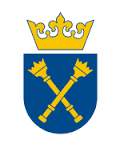 PROJEKTOWANE POSTANOWIENIA UMOWY 80.272.65.2024, część …zawarta w Krakowie w dniu ........................... r. pomiędzy:Uniwersytetem Jagiellońskim z siedzibą przy ul. Gołębiej 24, 31-007 Kraków, NIP 675-000-22-36, zwanym dalej „Zamawiającym”, reprezentowanym przez: ………………… - …………………, przy kontrasygnacie finansowej Kwestora UJa ………………………, wpisanym do Krajowego Rejestru Sądowego prowadzonego przez Sąd ………., pod numerem wpisu: …….., NIP: ………., REGON: ………, wysokość kapitału zakładowego …………,- PLN, zwanym dalej „Wykonawcą”, reprezentowanym przez:  ………..W wyniku przeprowadzenia postępowania w trybie podstawowym bez możliwości przeprowadzenia negocjacji, na podstawie art. 275 pkt 1 ustawy z dnia 11 września 2019r. – Prawo zamówień publicznych (t.j. Dz. U. z 2023 r. poz. 1605, z późn. zm.) zawarto umowę następującej treści:§ 1Zamawiający powierza a Wykonawca przyjmuje do zrealizowania sukcesywną dostawę środków czystości w zakresie ……………  zwanych dalej „asortymentem” lub „produktami”, na potrzeby jednostek organizacyjnych Uniwersytetu Jagiellońskiego w Krakowie (z wyłączeniem Uniwersytetu Jagiellońskiego Collegium Medicum). Przedmiot zamówienia obejmuje również transport i wniesienie przedmiotu umowy do siedzib jednostek organizacyjnych Zamawiającego. Rodzaj i ceny jednostkowe Artykułów określa oferta przetargowa Wykonawcy, z dnia ...................., stanowiąca wraz z całą dokumentacją przetargową integralną część niniejszej umowy oraz załącznik nr 1 do niniejszej umowy.Poszczególne Zamówienia (sukcesywne dostawy) będą realizowane wyłącznie za pomocą uruchomionej w systemie SAP (nr umowy …………) platformy, której działanie obligatoryjnie będzie opierać się na następujących założeniach:utworzony na niej profil Zamawiającego obejmować będzie wyłącznie katalog artykułów objętych postępowaniem przetargowym;zamawianie asortymentu spoza oferty przetargowej, a zatem z pełnego katalogu Wykonawcy, nie będzie możliwe;formularz zamówienia zostanie wygenerowany w systemie SAP i przesłany automatycznie Wykonawcy oraz osobie składającej zamówienie;wypełniony formularz zamówienia wraz z automatycznie narzucanymi w  systemie cenami produktów obowiązującymi wykonawcę po przeprowadzeniu przedmiotowego postępowania przetargowego, stanowić będzie fakturę „proforma” na podstawie, których zostanie wystawiona Zamawiającemu faktura ostateczna (końcowa);ww. platforma internetowa Zamawiającego zostanie uruchomiona najpóźniej w dniu zawarcia umowy, a Wykonawca przed zawarciem umowy zobowiązany jest do przekazania Zamawiającemu wszelkich informacji związanych z oferowanym asortymentem. Niniejszą umowę zawarto na okres 18 miesięcy, od daty zawarcia umowy. W przypadku wyczerpania się kwoty maksymalnego wynagrodzenia Wykonawcy określonego § 3 ust. 1 umowy przed ww. terminem zakończenia realizacji Umowy – umowa wygasa. Wykonawca zapewnia dostawę zamawianych środków czystości zgodnie z postanowieniami Umowy w ciągu 5 dni roboczych od otrzymania pojedynczego zamówienia na dostawę od dokonującej go jednostki organizacyjnej Zamawiającego, w sposób wskazany w ust. 3. Przedmiot umowy będzie realizowany sukcesywnie, w zależności od aktualnych zapotrzebowań zgłoszonych przez poszczególne jednostki organizacyjne Zamawiającego.Poszczególne zamówienie sukcesywnej dostawy przez daną jednostkę organizacyjną powinno zostać potwierdzone wypełnionym formularzem (dokumentem) zamówienia.Wykonawca zapewnia przyjmowanie zamówień w godzinach od 07:30 do godz.15.30 od poniedziałku do piątku w sposób określony w ust. 3 niniejszego paragrafu umowy. Strony przyjmują dla potrzeb niniejszej umowy, że za dzień roboczy uznaje się dni od poniedziałku do piątku, z wyłączeniem dni ustawowo wolnych od pracy określonych w art. 1 ustawy z dnia 18 stycznia 1951 r. o dniach wolnych od pracy (t. j. Dz. U. 2020 poz. 1920).Dostawy wszystkich zamówień będą realizowane do miejsca dostawy czyli pod adres wskazany w Zamówieniu, w dni robocze, w godzinach od 07:30 do 15:00. Za termin dostawy zamówionych środków czystości uznaje się termin ich dostarczenia do właściwego miejsca odbioru.Złożone zamówienie Wykonawca zobowiązuje się dostarczyć jednorazowo w całości bez rozbijania na mniejsze dostawy. Na wniosek Wykonawcy, za zgodą Osoby zgłaszającej Zamówienie (w formie dokumentowej np. email), w uzasadnionych przypadkach lub korzystnych dla Zamawiającego, dostawa produktów w ramach jednego Zamówienia może zostać wykonana częściowo (rozdzielenie dostawy), wówczas ewentualna kara umowna będzie liczona od wartości poszczególnego artykułu.W przypadku opisanym w tiret 1. powyżej, tj. podzielenia Zamówienia na dwie lub więcej dostaw, rozliczenie nastąpi po dostawie, na podstawie odpowiednio dwóch lub więcej faktur (w zależności od ilości dostaw). Wykonawca zobowiązuje się dostarczać środki czystości objęte katalogiem, to jest zgodnie z wykazem asortymentowo-ilościowym stanowiącym Załącznik A do SWZ i ofertą Wykonawcy.Wykonawca zapewnia, iż oferowany asortyment w czasie trwania umowy nie ulegnie zmianie. Niedopuszczalna jest zmiana asortymentu na tańszy, o gorszej jakości niż zaoferowany, bądź też oferowanie asortymentu o gorszej jakości po ustalonej cenie przetargowej. Za środki czystości o gorszej jakości rozumie się produkt nie spełniający wymagań technicznych określonych przez Zamawiającego w treści Załącznika A do SWZ.Wykonawca zobowiązuje się, że termin ważności dostarczonych środków czystości w ramach poszczególnego zamówienia nie będzie krótszy niż 6 miesięcy, licząc od dnia ich dostarczenia Zamawiającemu.Dostawa środków czystości objętych przedmiotem umowy każdorazowo następuje na koszt Wykonawcy, bez względu na jej wartość. Wartość pojedynczego zamówienia nie będzie niższa niż 60 zł brutto.W chwili otrzymania przez jednostkę organizacyjną Zamawiającego dostawy zamówionego asortymentu, jego odbiór będzie dokonywany tylko w zakresie potwierdzenia jego otrzymania. Odbiór będzie potwierdzany protokołem odbioru lub na oryginale i kopii dokumentu dostawy (np. na fakturze), przez pracownika jednostki organizacyjnej UJ dokonującego odbioru, poprzez umieszczenie daty odbioru oraz czytelnego podpisu lub podpisu i/lub stempla imiennego.Zamawiający zastrzega, że wskazane w Rozdziale III SWZ oraz Załączniku nr 1 do formularza oferty ilości zamawianych poszczególnych rodzajów środków czystości są wielkościami orientacyjnymi i mogą ulec zmianie (zmniejszeniu lub zwiększeniu) w trakcie trwania umowy w ramach zamówień zamiennie bilansujących się w kwocie wynagrodzenia brutto wskazanego w § 3 ust. 1 niniejszej umowy. W przypadku braku wykorzystania ww. kwoty w okresie realizacji przedmiotu zamówienia Wykonawcy nie przysługuje z tego tytułu żadne roszczenie przeciwko Zamawiającemu. Zamawiający deklaruje, iż w ramach umowy zostanie wykorzystane co najmniej 75% wartości umowy.§ 2Wykonawca zobowiązuje się wykonać wszelkie niezbędne czynności dla zrealizowania przedmiotu umowy.Wykonawca oświadcza, że posiada odpowiednią wiedzę, doświadczenie i dysponuje stosowną bazą do wykonania przedmiotu umowy.Dostarczane artykuły winny posiadać oryginalne opakowanie producenta oraz trwałe (nierozpadające się oraz nieodłamujące się podczas normalnego użytkowania), w wymaganej gramaturze/jednostce objętości, w jednym opakowaniu. Zamawiający zastrzega, iż niedopuszczalnym jest dostarczenie kilku opakowań produktów w celu uzyskania wymaganej przez Zamawiającego gramatury/objętości. Wyłoniony Wykonawca musi dostarczyć w formie papierowej lub elektronicznej na płycie CD/DVD karty charakterystyki środków sklasyfikowanych jako niebezpieczne i musi zapewnić ich aktualizację w razie zmiany na inny produkt bądź wycofania z obrotu danego środka lub zaprzestania jego produkcji- dotyczy części I oraz II. Wykonawca oświadcza, iż:dostarczane środki czystości zostały wyprodukowane, wprowadzone do obrotu lub stosowane zgodnie warunkami określonymi w przepisach ustawy z dnia 25 lutego 2011 r. o substancjach chemicznych i ich mieszaninach (t. j. Dz. U. 2022 poz. 1816 ze zm.), a także rozporządzeniach UE (dawniej WE) wskazanych w art. 1 ust. 1 pkt 1, 2 oraz 4 ww. ustawy co potwierdzają przedłożone przez Wykonawcę karty charakterystyki dla danego środka, zaś w przypadku braku obowiązku dostarczenia karty charakterystyki, gdy nie została sporządzona, informacje określone w pkt 2 i 3 załącznika II do rozporządzenia Parlamentu Europejskiego i Rady 1907/2006 z dnia 18 grudnia 2006 r. w sprawie rejestracji, oceny, udzielania zezwoleń i stosowanych ograniczeń w zakresie chemikaliów (REACH), utworzenia Europejskiej Agencji Chemikaliów, zmieniające dyrektywę 1999/45/WE oraz uchylające rozporządzenie Rady (EWG) nr 793/93 i rozporządzenie Komisji (WE) nr 1488/94, jak również dyrektywę Rady 76/769/EWG i dyrektywy Komisji 91/155/EWG, 93/67/EWG, 93/105/WE i 2000/21/WE – Dz. U. UE L 2006 Nr 396, str. 1 ze zm.). w ramach realizacji przedmiotu umowy będzie dostarczał ekologiczne środki czystości (detergenty), to jest każdą substancję lub mieszaninę zawierającą mydło i/lub inne substancje powierzchniowo czynne przeznaczoną do procesów, mycia i czyszczenia wykazującą podatność na biodegradację całkowitą zgodnie z kryteriami zawartymi w Załączniku III do rozporządzenia nr 648/2004/WE Parlamentu Europejskiego i Rady z dnia 31 marca 2004 r. w sprawie detergentów (Dz. U. UE L 2004 Nr 104, str. 1). (dotyczy Wykonawców, którzy zaoferują ekologiczne środki czystości).Wykonawca zobowiązuje się dostarczać środki czystości wyłącznie objęte wykazem asortymentowo-ilościowym stanowiącym Załącznik nr 1 do niniejszej umowy, sporządzonym na podstawie oferty Wykonawcy.Przedmiot umowy będzie realizowany przez Wykonawcę siłami własnymi/ siłami własnymi i przy pomocy podwykonawców.Zlecenie wykonania części przedmiotu umowy podwykonawcom nie zmienia zobowiązania Wykonawcy względem Zamawiającego za należyte wykonanie tej części.Wykonawca jest odpowiedzialny za działania, uchybienia i zaniedbania podwykonawców w takim samym stopniu, jak za działania, uchybienia i zaniedbania własne.§ 3Wysokość wynagrodzenia przysługującego Wykonawcy za wykonanie przedmiotu Umowy ustalona została na podstawie oferty Wykonawcy na maksymalną kwotę brutto (w tym należny podatek od towarów i usług VAT w wysokości …… %, wynoszącą: ......…………… zł. (słownie: ……………………).Rozliczenie między Stronami nastąpi na podstawie faktycznie zrealizowanych dostaw, przy czym wynagrodzenie za realizację poszczególnej, sukcesywnej dostawy środków czystości dla danej jednostki organizacyjnej Zamawiającego stanowi suma iloczynu ceny za dostawę danego środka czystości i ilości faktycznie dostarczonych środków, co zostanie potwierdzone protokołem odbioru lub na oryginale i kopii dokumentu dostawy (np. na fakturze), przez pracownika jednostki organizacyjnej UJ dokonującego odbioru, poprzez umieszczenie daty odbioru oraz czytelnego podpisu lub podpisu i/lub stempla imiennego.Zawarta w ofercie Wykonawcy kalkulacja cenowa stanowi wiążący obie Strony Umowy cennik, obowiązujący przez cały okres realizacji Umowy. Wykonawca zapewnia, iż podane w ofercie ceny jednostkowe netto poszczególnych środków objętych przedmiotem Umowy przez ten okres nie ulegną zmianie, z zastrzeżeniem postanowień § 10 ust. 2 – ust. 3 Umowy.Podstawą rozliczenia każdej dostawy będzie odbiór ilościowy i jakościowy zgodny z opisem towaru zawartym w ofercie przetargowej Wykonawcy i prawidłowo wystawiona przez Wykonawcę faktura VAT, przedłożona do 7 dni od daty dostawy towaru. Zamawiający zastrzega sobie prawo otwarcia przesyłki zawierającej zamówione materiały biurowe celem weryfikacji zgodności dostawy ze złożonym zapotrzebowaniem.W przypadku braku zgodności dostarczonych środków czystości z wymaganiami określonymi w SWZ oraz § 1 Umowy, Zamawiającemu przysługuje prawo odmowy ich przyjęcia, co skutkuje również brakiem podpisania protokołu odbioru.W przypadku zaistnienia okoliczności, o których mowa w ust. 6 niniejszego paragrafu Umowy, Wykonawcy przysługuje termin na usunięcie stwierdzonych wad środków czystości, zgodnie z § 5 ust. 1 niniejszej umowy, niezależnie od uprawnienia Zamawiającego do naliczenia kary umownej za zwłokę w dostawie.Wykonanie części czynności składających się na dane zamówienie (sukcesywną dostawę) nie jest jednoznaczne z jego należytym wykonaniem, dlatego też protokół odbioru przedmiotu umowy lub potwierdzenie odbioru na oryginale i kopii dokumentu dostawy (np. na fakturze), może być podpisane dopiero po wykonaniu ww. zadań. Zamawiający może wyrazić zgodę na odstępstwo od ww. zasady realizacji w szczególnie uzasadnionych okolicznościach, co nie wymaga formy pisemnego aneksu.W uzasadnionych przypadkach lub korzystnych dla Zamawiającego, dostawa produktów w ramach jednego zamówienia może zostać wykonana częściowo (rozdzielenie dostawy), wówczas ewentualna kara umowna będzie liczona od wartości poszczególnego produktu a Zamawiający dopuszcza płatność częściową za zrealizowaną wartość zamówienia (przyczyny lub warunki rozdziału dostawy wymagają udokumentowania wzajemnych ustaleń Stron w formie e-mailowej).Odbiór wykonania danego zamówienia (sukcesywnej dostawy) nie wyłącza roszczeń Zamawiającego z tytułu nienależytego wykonania Umowy, w szczególności w przypadku wykrycia wad przedmiotu urnowy przez Zamawiającego po dokonaniu odbioru. Dochodzenie przedmiotowych roszczeń przez Zamawiającego odbywa się na zasadach i w trybie określonym w Umowie oraz przepisach Kodeksu cywilnego.Wykonawca oświadcza, że w cenie oferty zawarte są wszystkie koszty związane z cyklicznymi dostawami do poszczególnych lokalizacji jednostek organizacyjnych Zamawiającego.§ 4Wykonawca otrzyma wynagrodzenie po wykonaniu poszczególnego zamówienia tj. realizacji wszystkich niezbędnych czynności składających się na należyte wykonanie danego Zamówienia, z zastrzeżeniem wyjątku przewidzianego w § 1 ust. 10, i złożeniu prawidłowej wystawionej faktury, przy uwzględnieniu możliwości wystawienia tzw. faktury zbiorczej, o której stanowi ust. 2 poniżej. Potwierdzeniem wykonania dostawy będzie odręczna adnotacja wykonana przez przedstawiciela Zamawiającego na fakturze potwierdzająca odbiór asortymentu.W przypadku zamówień zbiorczych (pod różne adresy dostaw np. pokoje, budynki), na prośbę Zamawiającego (informacja w zamówieniu) Wykonawca wystawi jedną fakturę zbiorczą.Termin zapłaty faktury za wykonany i odebrany przedmiot umowy ustala się do 30 (trzydziestu) dni od daty doręczenia prawidłowo wystawionej faktury jednostce składającej zamówienie, która została wystawiona po odebraniu zamówienia bez zastrzeżeń. Faktury winny być wystawiane w następujący sposób:Uniwersytet Jagielloński, ul. Gołębia 24, 31-007 Kraków, NIP: 675-000-22-36, REGON: 000001270 i opatrzone numerem danego zamówienia wraz z określeniem dnia wysłania zlecenia do Wykonawcy oraz dopiskiem dla której jednostki organizacyjnej UJ zamówienie zrealizowano. Zamawiający zastrzega, że na jego żądanie Wykonawca przedłoży wydruk formularza zamówienia stanowiący podstawę do wystawienia faktury.Wynagrodzenie przysługujące Wykonawcy jest płatne przelewem z rachunku Zamawiającego, na konto Wykonawcy wskazane na fakturze.Miejscem płatności jest Bank Zamawiającego, a zapłata następuje w dniu zlecenia przelewu przez Zamawiającego.W przypadku wystawiania przez Wykonawcę ustrukturyzowanych faktur elektronicznych w rozumieniu art. 6 ust. 1 ustawy z dnia 9 listopada 2018 r. o elektronicznym fakturowaniu w zamówieniach publicznych, koncesjach na roboty budowlane lub usługi oraz partnerstwie publiczno-prywatnym (Dz. U. 2020 poz. 1666 ze zm.) za pośrednictwem Platformy Elektronicznego Fakturowania dostępnej pod adresem: https://efaktura.gov.pl/,w polu „referencja”, Wykonawca wpisze adres e-mail osoby składającej dane zamówienie lub numer zamówienia SAPW przypadku wystawiania przez Wykonawcę ustrukturyzowanych faktur elektronicznych zgodnie rozporządzeniem w sprawie korzystania z Krajowego Systemu e-Faktur (KSeF), Dziennik Ustaw 2021 r. poz. 2481 w polu „referencja”, Wykonawca wpisze adres e-mail osoby składającej dane zamówienie lub numer zamówienia SAPZamawiający zastrzega sobie prawo otwarcia przesyłki zawierającej zamówione środki czystości celem weryfikacji zgodności dostawy ze złożonym zapotrzebowaniem a w razie stwierdzenia niezgodności – prawo odmowy przyjęcia przesyłki.Zamawiający zastrzega sobie prawo odmowy odbioru w przypadku, gdy dostarczone w ramach sukcesywnej dostawy artykuły będą niekompletne pod względem ich zgodności ze złożonym zamówieniem, niewłaściwie oznaczone lub zapakowane lub uszkodzone (wada fizyczna). Przyjęcie takiej dostawy nie wyłącza uprawnień Zamawiającego z tytułu rękojmi oraz przewidzianych w § 5 oraz uprawnienia dochodzenia kar umownych.W przypadku zaistnienia okoliczności, o których mowa w ust. 8 lub ust. 9 niniejszego paragrafu umowy, Zamawiający wyznaczy Wykonawcy termin na usunięcie stwierdzonych wad środków czystości, zgodnie z §5 niniejszej umowy.Odbiór wykonania danego zamówienia stanowiącego część przedmiotu umowy nie wyłącza roszczeń Zamawiającego z tytułu nienależytego wykonania umowy, w szczególności w przypadku wykrycia wad przedmiotu umowy przez Zamawiającego po dokonaniu odbioru. Dochodzenie przedmiotowych roszczeń przez Zamawiającego odbywa się w na zasadach i w trybie określonym w § 5 umowy oraz przepisach Kodeksu cywilnego.§ 5Wykonawca zobowiązuje się wykonać przedmiot umowy bez wad fizycznych, przy czym w przypadku stwierdzenia wad w przedmiocie umowy Wykonawca zobowiązuje się do jego nieodpłatnej wymiany na wolny od wad w terminie 5 (pięciu) dni roboczych, licząc od daty zgłoszenia wady.Wykonawca udziela 6 miesięcznej rękojmi za wady przedmiotu umowy w ramach niniejszej umowy, licząc od dnia zrealizowania danego zamówienia (sukcesywnej dostawy) stanowiącego część przedmiotu niniejszej umowy.§ 6 Strony zastrzegają sobie prawo do dochodzenia kar umownych za niewykonanie lub nienależyte wykonanie zobowiązań wynikających z umowy.Wykonawca, za wyjątkiem, gdy postawę naliczenia kar umownych stanowią jego zachowania niezwiązane bezpośrednio lub pośrednio z przedmiotem umowy lub jej prawidłowym wykonaniem, oraz z zastrzeżeniem ust. 5 niniejszego paragrafu, zapłaci Zamawiającemu karę umowną w poniższej wysokości w przypadku:odstąpienia od umowy wskutek okoliczności od Zamawiającego niezależnych w wysokości 10% wartości wynagrodzenia brutto niezrealizowanego zakresu umowy,zwłoki w wykonaniu poszczególnego zamówienia w wysokości 0,5% wynagrodzenia brutto za daną niezrealizowaną dostawę, lecz nie mniej niż 5 zł i nie więcej niż 20 zł,  za każdy dzień zwłoki, licząc od dnia następnego po upływie terminu określonego w § 1 ust. 5 umowy, nie więcej niż 20% wynagrodzenia brutto ustalonego za dane zamówienie,zwłoki w usunięciu wad określonej części przedmiotu umowy stwierdzonych przy odbiorze i/lub w okresie gwarancji lub rękojmi, w wysokości 0,5% wynagrodzenia brutto za daną dostawę, lecz nie mniej niż 5 zł i nie więcej niż 20 zł, za każdy dzień zwłoki, licząc od dnia następnego po upływie terminu ustalonego na usunięcie wad; nie więcej niż 20% wynagrodzenia brutto ustalonego za dane zamówienie,niewykonania lub nienależytego wykonania umowy lub zwłoki w wykonaniu obowiązku nałożonego Umową na Wykonawcę, innego niż określonego w pkt b) – c) powyżej, w wysokości 10% wartości wynagrodzenia brutto danego zamówienia określonego zgodnie z § 3 ust. 1, odpowiednio za zdarzenie lub za każdy dzień zwłoki, licząc od dnia następnego po upływie terminu określonego w umowie, nie więcej niż 20% wynagrodzenia brutto za to zamówienie. Przez nienależyte wykonanie umowy Strony rozumieją jej realizację, która pozostaje w sprzeczności z zapisami umowy lub ofertą Wykonawcy, bądź zapisami SWZ, albo też nie zapewnienie przez Wykonawcę  osiągnięcia wymaganych parametrów środków czystości, funkcjonalności i zakresów wynikających z SWZ i użytkowych przedmiotu umowy.Strony na potrzeby realizacji niniejszej umowy nadają poniższym określeniom następujące znaczenie:miejsce dostawy dla danej jednostki organizacyjnej Zamawiającego (tj. odpowiedniej części przedmiotu umowy dla wskazanej jednostki) rozumie się dostawę do miejsca odbioru zgodnie z wysłanym Zapotrzebowaniem do Wykonawcy,przez wartość wynagrodzenia brutto ustalonego odpowiednio za daną dostawę dla danej jednostki organizacyjnej Zamawiającego rozumie się łączną wartość wynagrodzenia brutto przysługującego Wykonawcy za realizację całego zakresu danego zamówienia wynikającego z każdorazowego Zamówienia dla odpowiedniej jednostki Zamawiającego, obliczone zgodnie z dyspozycją § 3 ust. 2 Umowy; powyższe dotyczy odpowiednio  przypadku faktury zbiorczej to znaczy że: w przypadku wystawienia faktury zbiorczej, kara umowna będzie liczona za zwłokę w dostawie danego Zamówienia ujętego w fakturze zbiorczej i od wartości tylko tego Zamówienia którego zwłoka dotyczy. W przypadku wyjątku, o którym mowa w §1 ust. 10 Umowy – kara umowna będzie liczona wyłącznie od wartości tego asortymentu, którego zwłoka dotyczy.Zamawiający zapłaci Wykonawcy karę umowną w przydatku odstąpienia od niniejszej umowy przez Wykonawcę z przyczyn leżących wyłącznie po stronie Zamawiającego w wysokości 5% wynagrodzenia brutto niewykonanego zakresu umowy.Strony mogą dochodzić na zasadach ogólnych odszkodowania przewyższającego wysokość zastrzeżonych kar umownych, przy czym kary umowne mają charakter zaliczalny na poczet przedmiotowego odszkodowania uzupełniającego dochodzonego przez daną Stronę umowy.Suma kar umownych nie może przekroczyć 20% wynagrodzenia brutto, o którym mowa w § 3 ust. 1 niniejszej umowy.Zapisy umowy dotyczące naliczania kar umownych nie mają zastosowania za zachowanie Wykonawcy niezwiązane bezpośrednio lub pośrednio z przedmiotem umowy lub jej prawidłowym wykonaniem. Wykonawca nie ponosi odpowiedzialności za okoliczności, za które wyłączną odpowiedzialność ponosi zamawiający. Roszczenie o zapłatę kar umownych staje się wymagalne począwszy od dnia następnego po dniu, w którym miały miejsce okoliczności faktyczne określone w niniejszej umowie stanowiące podstawę do ich naliczenia. Zamawiający jest uprawniony do potrącenia ewentualnych kar umownych z należnej Wykonawcy wierzytelności, w tym z kwoty wynagrodzenia określonej w fakturze lub innych ewentualnych wierzytelności Wykonawcy względem Zamawiającego, na co Wykonawca wyraża zgodę.Zapłata kar umownych nie zwalnia Wykonawcy od obowiązku wykonania Umowy.W przypadku odstąpienia lub wypowiedzenia umowy, Strony zachowują prawo egzekucji kar umownych.§ 7Oprócz przypadków wymienionych w Kodeksie cywilnym Stronom przysługuje prawo odstąpienia od niniejszej umowy w razie zaistnienia okoliczności wskazanych w ust. 2.Zamawiający może odstąpić od umowy w terminie 60 dni, licząc od dnia powzięcia wiadomości o zaistnieniu jednej z poniższych okoliczności:Wykonawca na skutek swojej niewypłacalności nie wykonuje zobowiązań pieniężnych przez okres co najmniej 3 miesięcy,została podjęta likwidacja Wykonawcy lub nastąpiło rozwiązanie Wykonawcy bez przeprowadzenia likwidacji, bądź zakończenie prowadzenia działalności gospodarczej przez Wykonawcę bądź wykreślenie Wykonawcy jako przedsiębiorcy z CEIDG albo śmierć Wykonawcy będącego osobą fizyczną,wystąpią u Wykonawcy duże trudności finansowe, w szczególności wystąpią zajęcia komornicze lub inne zajęcia uprawnionych organów o łącznej wartości przekraczającej 200 000,00 PLN (słownie: dwieście tysięcy złotych 00/100),Wykonawca nie wykonuje umowy zgodnie z jej zapisami, a w szczególności bez zgody Zamawiającego dokonuje zmiany asortymentu lub jego gramatury/objętości/ilości w opakowaniu producenta lub co najmniej pięciokrotnie przekroczył termin realizacji poszczególnego zamówienia o 3 dni robocze, bez konieczności wyznaczania przez Zamawiającego dodatkowego terminu na realizację lub uzupełnienie dostawy.Ponadto w razie zaistnienia istotnej zmiany okoliczności powodującej, że wykonanie umowy nie leży w interesie publicznym, czego nie można było przewidzieć w chwili zawarcia umowy, Zamawiający może odstąpić od umowy w terminie 30 dni od powzięcia wiadomości o tych okolicznościach (art. 456 ust. 1 pkt 1PZP).W przypadkach odstąpienia od umowy przez Zamawiającego, Wykonawca może żądać wyłącznie wynagrodzenia należnego z tytułu wykonania części umowy, do dnia otrzymania oświadczenia o odstąpieniu od umowy.Wykonawcy nie przysługuje odszkodowanie z tytułu odstąpienia przez Zamawiającego od umowy z powodu okoliczności leżących po stronie Wykonawcy.Odstąpienie od umowy powinno nastąpić w formie pisemnej pod rygorem nieważności takiego oświadczenia i powinno zawierać uzasadnienie. Odstąpienie od umowy nie wpływa na istnienie i skuteczność roszczeń o zapłatę kar umownych.§ 8Przez siłę wyższą, rozumie się zdarzenie niezależne od Wykonawcy, nie wynikające z jego i jego podwykonawców problemów organizacyjnych, którego wystąpienia lub skutków nie mógł przewidzieć lub któremu nie mógł zapobiec, ani któremu nie mógł przeciwdziałać, 
a które uniemożliwiają Wykonawcy wykonanie w części lub w całości jego zobowiązania wynikającego z niniejszej umowy albo mającej bezpośredni wpływ na terminowość i sposób wykonywanych umowy. Strony za okoliczności siły wyższej uznają w szczególności: ogłoszone stany klęski żywiołowej, w tym powódź i trzęsienie ziemi, upadek statku powietrznego, strajki generalne lub lokalne, działania wojenne lub ogłoszenie stanu wojennego, atak terrorystyczny, ogłoszone stany wyjątkowe, ogłoszone stany zagrożenia epidemicznego, ogłoszone stany epidemii, w tym również ogłoszony stan epidemii COVID-19.Jeżeli wskutek okoliczności siły wyższej Strona nie będzie mogła wykonywać swoich obowiązków umownych w całości lub w części, niezwłocznie powiadomi o tym drugą stronę. W takim przypadku Strony uzgodnią sposób i zasady dalszego wykonywania umowy, czasowo zawieszą jej realizację lub umowa zostanie rozwiązana.Bieg terminów określonych w niniejszej umowie ulega zawieszeniu przez czas trwania przeszkody spowodowanej siłą wyższą.§ 9Strony ustalają, iż do bezpośrednich kontaktów, mających na celu zapewnienie prawidłowej realizacji przedmiotu umowy, jego bieżący nadzór oraz weryfikację, upoważnione zostają następujące osoby: Ze strony Zamawiającego :jako Opiekun umowy  …………………. – tel.kom. ………………., e-mail: …………..; oraz Osoba składająca dane zamówienie;Ze strony Wykonawcy – jako Opiekun Umowy …………………. – tel.kom. ………………., e-mail: …………….;Strony zgodnie postanawiają, iż osoby wskazane powyżej nie są uprawnione do podejmowania decyzji w zakresie zmiany zasad wykonywania umowy, a także zaciągania nowych zobowiązań lub zmiany umowy.§ 10Strony przewidują możliwość istotnej zmiany umowy bez obowiązku przeprowadzenia  nowego postepowania poprzez zawarcie pisemnego aneksu pod rygorem nieważności, przy zachowaniu ryczałtowego charakteru ceny umowy, w następujących przypadkach:zmiany terminu realizacji Umowy, określonego w § 1 ust. 4, poprzez jego przedłużenie w przypadku nie wyczerpania przez Zamawiającego w ciągu 18 miesięcy realizacji umowy kwoty wynagrodzenia brutto określonego w § 3 ust. 1 umowy, jednak nie dłużej niż o maksymalnie kolejne 6 miesięcy; wyczerpanie się kwoty wynagrodzenia określonego w § 3 ust. 1 umowy przed upływem okresu wydłużonego powoduje, iż umowa wygasa,zmiany terminu realizacji poszczególnych zamówień (poszczególnych dostaw) tj. terminu na dostawę poszczególnych środków czystości, określonego w § 1 ust. 5, poprzez jego przedłużenie ze względu na przyczyny leżące: po stronie Zamawiającego dotyczące np. braku przygotowania do realizacji zamówienia, braku osoby odpowiedzialnej za nadzór i odbiór danego zamówienia lubpo stronie Wykonawcy np. związane z terminem realizacji i otrzymaniem dostawy od producenta lub dystrybutora, hurtownika dotyczące udokumentowanych problemów związanych z produkcją lub dostawą sprzętu – o okres niezbędny do prawidłowej realizacji dostawy - pod warunkiem wykonania wszystkich niezbędnych czynności umożliwiających realizację niniejszej umowy w terminie nią określonym (np. zgłoszenia do producenta zamówienia obejmującego przedmiot niniejszej umowy w terminie umożliwiającym jego odbiór przez Wykonawcę i niezakłóconą, terminową dostawę do Zamawiającego), oraz inne niezawinione przez Strony przyczyny, w tym spowodowane przez tzw. siłę wyższą w rozumieniu § 8;aktualizacji rozwiązań z uwagi na postęp technologiczny lub zmiany obowiązujących przepisów;zmiany podwykonawcy ze względów losowych lub innych korzystnych dla Zamawiającego, w przypadku zadeklarowania przez Wykonawcę realizacji zamówienia przy pomocy podwykonawców;W czasie obowiązywania zawartej z wyłonionym Wykonawcą Umowy wysokość maksymalnego wynagrodzenia należnego Wykonawcy ulegnie zmianie w drodze pisemnego aneksu w przypadku:2.1	ustawowej zmiany stawki podatku od towarów i usług VAT do poszczególnych wykonanych usług stanowiących przedmiot Umowy, które zostały zrealizowane po dniu wejścia w życie przepisów dokonujących zmiany stawki podatku VAT;2.2	ustawowej zmiany wysokości minimalnego wynagrodzenia za pracę ustalonego na podstawie art. 2 ust. 3-5 ustawy z dnia 10 października 2002 r. o minimalnym wynagrodzeniu za pracę (tekst jednolity: Dz. U. 2017 r., poz. 1778) wpływającej na wysokość wynagrodzenia Wykonawcy, którego wypłata nastąpiła po dniu wejścia w życie przepisów dokonujących zmiany wysokości minimalnego wynagrodzeniu za pracę;2.3	ustawowej zmiany zasad podlegania ubezpieczeniom społecznym lub ubezpieczeniu zdrowotnemu lub wysokości stawki składki na ubezpieczenia społeczne lub zdrowotne ustalonych na podstawie przepisów ustawy z dnia 13 października 1998 r. o systemie ubezpieczeń społecznych (tekst jednolity: Dz. U. 2017 r., poz. 1938 z późn. zm.) oraz ustawy z dnia 27 sierpnia 2004 r. o świadczeniach opieki zdrowotnej finansowanych ze środków publicznych (tekst jednolity: Dz. U. 2016 r., poz. 1793 z późn. zm.) wpływającej na wysokość wynagrodzenia Wykonawcy, którego wypłata nastąpiła po dniu wejścia w życie przepisów dokonujących zmian ww. zasad lub wysokości stawek składek;2.4	zmiany zasad gromadzenia i wysokości wpłat do pracowniczych planów kapitałowych, o których mowa w ustawie z dnia 04 października 2018 r. o pracowniczych planach kapitałowych (t.j. Dz. U. 2018 poz. 2215 ze zm.) wpływającej na wysokość wynagrodzenia Wykonawcy, którego wypłata nastąpiła po dniu zmiany postanowień Umowy o prowadzenie pracowniczego zawartej przez Wykonawcę z instytucją finansową zarządzającą PPK, dotyczących ww. zasad gromadzenia i wysokości wpłat do pracowniczych planów kapitałowych,- w przypadku określonym w ust. 2.2-2.4: jeżeli zmiany te będą miały wpływ na koszty wykonania zamówienia przez Wykonawcę.W powyższym przypadku, Wykonawca, w terminie nie dłuższym niż 15 dni od dnia wejścia w życie nowych przepisów, może zwrócić się do Zamawiającego z wnioskiem o zmianę wynagrodzenia. Wraz z wnioskiem, Wykonawca będzie zobowiązany pisemnie przedstawić Zamawiającemu szczegółową kalkulację uzasadniającą wzrost/obniżenie kosztów, wynikający ze zmiany w/w przepisów. Z uprawnienia tego może skorzystać również Zamawiający. Jeżeli po upływie 15 – dniowego terminu, Wykonawca nie zwróci się do Zamawiającego o zmianę wynagrodzenia, Zamawiający uzna, iż zmiany przepisów nie mają wpływu na koszty wykonania zamówienia przez Wykonawcę.Zamawiający dokona analizy przedłożonej kalkulacji w terminie nie dłuższym niż 15 dni od dnia jej otrzymania. Jeżeli uzna, że przedstawiona kalkulacja potwierdza wzrost kosztów ponoszonych przez Wykonawcę, dokona zmiany Umowy w tym zakresie. Jeżeli uzna, że przedstawiona kalkulacja nie potwierdza wzrostu kosztów wykonania zamówienia, w wysokości zaproponowanej przez Wykonawcę, nie wyrazi zgody na wprowadzenie zmiany, o czym poinformuje Wykonawcę, przedstawiając stosowne uzasadnienie. W takiej sytuacji, w terminie 15 dni od dnia otrzymania odmowy od Zamawiającego, Wykonawca może ponownie przedstawić kalkulację uzasadniającą wzrost kosztów, z uwzględnieniem uwag Zamawiającego. Zamawiający ponownie dokona jej analizy, w terminie nie dłuższym niż 15 dni od dnia jej otrzymania, a następnie postąpi odpowiednio w sposób opisany powyżej.Strony Umowy mogą wnioskować o zmianę wysokości wynagrodzenia Wykonawcy w przypadku zmiany ceny materiałów lub kosztów związanych z realizacją Umowy po upływie 12 miesięcy licząc od dnia zawarcia Umowy, oraz nie częściej niż po upływie kolejnych 12 miesięcy od dnia zawarcia aneksu zmieniającego wysokość wynagrodzenia Wykonawcy. Strony Umowy mogą wnioskować o zmianę wysokości wynagrodzenia Wykonawcy w przypadku, gdy zmiana ceny materiałów lub kosztów związanych z realizacją Umowy będzie wyższa lub niższa o co najmniej 0,5% od wysokości średniorocznego wskaźnika cen towarów i usług konsumpcyjnych ogółem ogłaszanego w komunikacie Prezesa Głównego Urzędu Statystycznego.Zmiana wynagrodzenia Wykonawcy będzie następowała w odniesieniu do wskaźnika zmiany ceny materiałów lub kosztów (średniorocznego wskaźnika cen towarów i usług konsumpcyjnych ogółem) ogłaszanego w komunikacie Prezesa Głównego Urzędu Statystycznego w Dzienniku Urzędowym Rzeczypospolitej Polskiej „Monitor Polski” w terminie do dnia 31 stycznia roku następnego za poprzedni rok kalendarzowy, na podstawie art. 94 ust. 1 pkt 1 lit. a ustawy z dnia 17 grudnia 1998 r. o emeryturach i rentach z Funduszu Ubezpieczeń Społecznych (Dz. U. z 2020 r. poz. 53, z późn. zm.).Łączna maksymalna wartość zmiany wynagrodzenia Wykonawcy może wynieść 5% wynagrodzenia brutto Wykonawcy.Warunkiem zmiany wynagrodzenia Wykonawcy będzie wykazanie przez daną Stronę Umowy w sposób wskazany w ust.  4, że zmiana ceny materiałów lub kosztów związanych z realizacją Umowy miała faktyczny wpływ na koszty wykonania przedmiotu Umowy.Strona Umowy w terminie nie dłuższym niż 14 dni od zmiany cen materiałów lub kosztów związanych z realizacją Umowy, może zwrócić się z wnioskiem o zmianę wynagrodzenia, jeżeli zmiany te będą miały wpływ na koszty wykonania przedmiotu Umowy przez Wykonawcę. Wraz z wnioskiem, Strona Umowy będzie zobowiązana pisemnie przedstawić szczegółową kalkulację uzasadniającą odpowiednio wzrost albo obniżenie kosztów. Jeżeli po upływie 14-dniowego terminu strona Umowy nie zwróci się o zmianę wynagrodzenia, to druga Strona Umowy uzna, iż zmiana cen materiałów lub kosztów nie ma faktycznego wpływu na koszty wykonania zamówienia przez Wykonawcę.Zasadność wniosku Wykonawcy o zmianę wysokości wynagrodzenia Wykonawcy powinna być poddana analizie. W przypadku określonym w ust. 2.1 Strony przed zawarciem aneksu do Umowy zobowiązane są:w przypadku zmniejszenia wysokości stawki podatku VAT, zmiana wysokości wynagrodzenia brutto objętego nową stawką podatku VAT stanowi kwotę równą różnicy pomiędzy wysokością uwzględniającą poprzednią i nową stawkę. W braku podpisania aneksu przez Wykonawcę w terminie 14 (czternastu) dni od otrzymania od Zamawiającego wezwania do jego zawarcia lub podpisanego przez Zamawiającego aneksu, uważa się, że Wykonawca wyraził zgodę na zmianę wygrodzenia brutto w wysokości określonej przez Zamawiającego z uwzględnieniem zmiany stawki podatku VAT;w przypadku podwyższenia wysokości stawki podatku VAT, zmiana wysokości wynagrodzenia brutto objętego nową stawką podatku nastąpi w zakresie, w którym zmiana stawki podatku VAT wpływa na koszty wykonywania Umowy przez Wykonawcę. Wykonawca jest obowiązany wykazać wzrost kosztów wykonania Umowy związany ze zmianą stawki podatku VAT.Zmiana wynagrodzenia Wykonawcy wchodzi w życie z dniem zawarcia aneksu, nastąpi od daty wprowadzenia zmiany w Umowie i dotyczy wyłącznie niezrealizowanej części Umowy.Ponadto dopuszcza się zastąpienie dotychczasowego Wykonawcy niniejszej umowy przez inny podmiot spełniający warunki udziału w postępowaniu oraz niepodlegający wykluczeniu z postępowania na mocy art. 108 ust. 1 ustawy PZP i art. 109 ust. 1 ustawy PZP w zakresie wskazanym w dokumentach postępowania przez Zamawiającego, w razie gdy nastąpiło połączenie, podział, przekształcenie, upadłość, restrukturyzacja, nabycie dotychczasowego Wykonawcy lub nabycie jego przedsiębiorstwa przez ww. podmiot.Niezależnie od postanowień ust. 1 oraz 2, Strony umowy mogą dokonywać nieistotnych zmian umowy, nie stanowiących istotnej zmiany umowy w rozumieniu art. 454 ust. 2 ustawy PZP, poprzez zawarcie pisemnego aneksu pod rygorem nieważności.Zmiany niedotyczące postanowień umownych np. gdy z przyczyn organizacyjnych skutkujące koniecznością zmiany danych teleadresowych określonych w umowie, w szczególności zmiany ulegnie numer konta bankowego jednej ze Stron, nie wymagają zawarcia pisemnego aneksu do umowy, dlatego nastąpią poprzez przekazanie pisemnego oświadczenie Strony, której te zmiany dotyczą, drugiej Stronie.§ 11Żadna ze Stron nie jest uprawniona do przeniesienia swoich praw i zobowiązań z tytułu niniejszej umowy bez uzyskania pisemnej zgody drugiej Strony, w szczególności Wykonawcy nie przysługuje prawo przenoszenia wierzytelności wynikających z niniejszej umowy bez uprzedniej pisemnej zgody Zamawiającego.Strony zobowiązują się do każdorazowego powiadamiania listem poleconym o zmianie adresu swojej siedziby, pod rygorem uznania za skutecznie doręczoną korespondencję wysłaną pod dotychczas znany adres.Wszelkie zmiany lub uzupełnienia niniejszej umowy mogą nastąpić za zgodą Stron w formie pisemnego aneksu pod rygorem nieważności.W przypadku zaistnienia pomiędzy Stronami  sporu, wynikającego  z  umowy  lub pozostającego w związku z umową, strony zobowiązują się do podjęcia próby jego rozwiązania w drodze mediacji prowadzonej przez Mediatorów Stałych Sądu Polubownego przy Prokuratorii Generalnej RP, zgodnie z Regulaminem tego Sądu, a dopiero w przypadku braku zawarcia ugody przed Mediatorem Stałym Sądu Polubownego przy Prokuratorii Generalnej RP, spor będzie poddany rozstrzygnięciu przez sąd powszechny właściwy miejscowo dla siedziby Zamawiającego.W sprawach nieuregulowanych niniejszą umową mają zastosowanie przepisy prawa polskiego, w tym ustawy – Prawo zamówień publicznych (t.j. Dz. U. z 2023 r. poz. 1605, z późn. zm.),  oraz ustawy z dnia 23 kwietnia 1964 r. – Kodeks cywilny (t. j. Dz. U. 2023 poz. 1933 ze zm.).Ewentualna nieważność jednego lub kilku postanowień niniejszej umowy nie wpływa na ważność umowy w całości, a w takim przypadku Strony zastępują nieważne postanowienie postanowieniem zgodnym z celem i innymi postanowieniami umowy.Umowa niniejsza została sporządzona pisemnie na zasadach określonych w  art. 78 i 781 Kodeksu cywilnego tj. opatrzona przez upoważnionych przedstawicieli obu Stron  podpisami kwalifikowanymi lub podpisami własnoręcznymi w dwóch (2) jednobrzmiących egzemplarzach, po jednym (1) dla każdej ze Stron.Strony zgodnie oświadczają, że w przypadku zawarcia niniejszej umowy w formie elektronicznej za pomocą kwalifikowanego podpisu elektronicznego powstały w ten sposób dokument elektroniczny stanowi poświadczenie, iż Strony zgodnie złożyły oświadczenia woli w nim zawarte, zaś datą zawarcia jest dzień złożenia ostatniego (późniejszego) oświadczenia woli o jej zawarciu przez umocowanych przedstawicieli każdej ze Stron.Załączniki:Rodzaj i ceny jednostkowe oferowanych Artykułów.  .......................................                                                    .....................................Zamawiający						WykonawcaDZIAŁ ZAMÓWIEŃ PUBLICZNYCHUNIWERSYTETU JAGIELLOŃSKIEGOul. Straszewskiego 25/3 i 4, 31-113 Krakówtel. +48 12-663-39-03e-mail: bzp@uj.edu.plhttps://www.uj.edu.pl ; https://przetargi.uj.edu.pl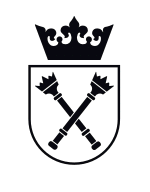 